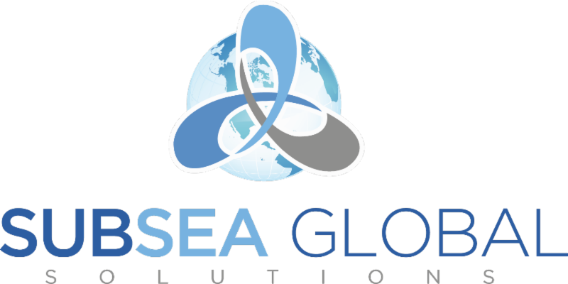 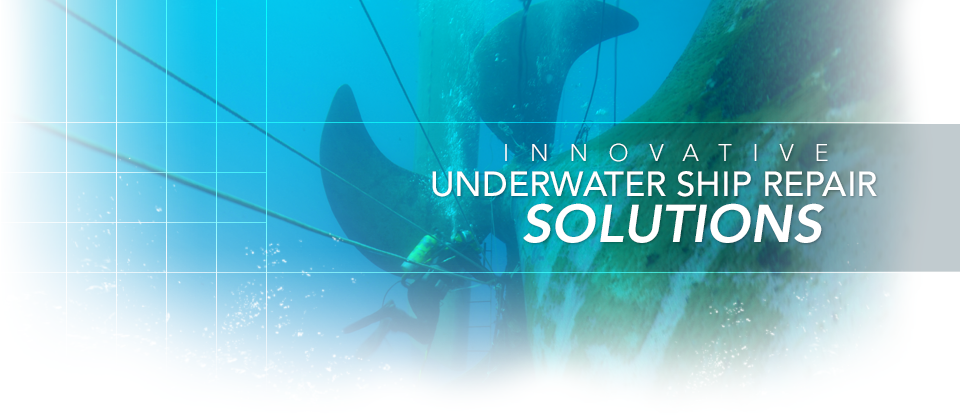 “A COMMERCIAL DIVE INTO THE VENEZUELAN MARITIME MARKET”Alessandro Angelone, 1594192
International Business & Languages
Hogeschool Utrecht
Nerko Hadziarapovic
Subsea Global Solutions
July 2, 2015PREFACEThis report is written as part of my graduation process and as an advisory report for the company Subsea Global Solutions (hereafter SGS). My name is Alessandro Angelone, I am 24 years old, and in the final stage of my current study International Business and Languages. During the period September 2014 until 16 January 2015, I did my graduation internship with SGS, which is situated in Curacao. The reason why I decided to do my internship here is particularly due to the company’s international character. In the past months, I had the opportunity to work in a professional and pleasant environment. During this period, I was assigned with a marketing and export plan based on the Venezuelan market. I am very grateful to have been involved in the daily work of SGS along with the opportunity to conduct my own research. It has been a great journey in which I learned a great deal and gained many new experiences. By means of this preface, I would like to thank all SGS’ employees and in particular Mr. Tim Duncan, who has given me the opportunity to do an internship within his company. This has been a great learning place for me, and I will definitely take the lessons learned with me in my future career. Furthermore, I would like to offer a special thanks to Claire Morres who has been my supervisor during my internship and guided me throughout the entire internship period. I would also like to thank Nerko Hadziarapovic who was my internship mentor at Hogeschool Utrecht for providing me with excellent feedback on my plan of approach and final report.Kind regards,Alessandro AngeloneEXECUTIVE SUMMARY
SGS is an international commercial diving company that specialises in underwater ship repair and maintenance. Through their extensive, globally recognized network of service stations, offices and local assets, SGS is able to provide excellent ship solutions to ship managers at any location. Currently, SGS is expanding their footprints into more and more global locations to serve their clients around the world. With this plan, the first steps are made to expand their operations into a new geographical market. This research, commissioned by the Curacao division, was carried out to examine the market opportunities and to describe the necessary steps to enter the Venezuelan market.The Global shipping market is growing alongside the Venezuelan shipping market. In 2013, the Venezuelan market has grown with 7.90% compared with the previous year. The market is expected to grow further particularly due to the expansion of the Panama Canal, which can double the number of ships accessing Caribbean and South-American ports. The port of Puerto Cabello is the most interesting location for SGS’s underwater services. The reason behind this popularity is due to the fact that this port is recognized as the largest port in Venezuela. Puerto Cabello, together with three other investigated ports, Maracaibo, Puerto la Cruz and Punto Fijo, has a total market potential of 2991 unique vessels. Since Puerto Cabello is considered as the main port in Venezuela, the decision has been made to station the new workboat in this port. From this tactical location in the centre of the country, SGS can easily access neighbouring ports to carry out their operations.When looking at the most important characteristics of the target group in Venezuela, the following conclusions can be drawn: First, there exists a high demand for underwater services. Second, ship managers are particularly interested in hull cleaning and inspection services. Third, the largest segment of clients each manages 20 – 39 vessels. Lastly, the origin of the majority of the potential clients in consecutive order are situated in the following nations: Greece, the United Kingdom, Germany, Singapore, Cyprus, Venezuela and Russia. Since the company has sales agents operating in each country, except for the United Kingdom and Venezuela. It is advisable to enter the Venezuelan market with two new sales agents: one from the United Kingdom and one from Venezuela.Although the Venezuelan market is growing, it is also recognized as a competitive market for commercial diving companies. With 45 locally situated companies and a number of worldwide competitors, SGS will face some serious competition. Nevertheless SGS has obtained a favourable position in the region due to their established name, reputation and aggressive marketing strategy. At this moment, Hydrex, UMC-International and Avimar are considered as the main competitors. When examining other relevant trends in the industry it is apparent that the threat of complementary services in Venezuela is low. There is only one dry-docking station, which is located in the port of Puerto Cabello. However, Venezuela’s ecological situation is something that can be seen as a threat. On the one hand, oil affected and polluted waters in Venezuela offers the company great cleaning opportunities, but on the other hand it has resulted in the fact that they are not permitted to perform (hull) cleaning operations in the Maracaibo port.When SGS follows all the recommended steps and advices as discussed in the implementation part of this report .The company will be able to reach out to their goal to increase their annual business operations with 10% in 2016. Expected is that in the first year 28 diving operations are carried out with an estimated revenue of $420.000.INTRODUCTION
Many students and tourists visit Curacao, as it is known for its beautiful beaches, perfect weather conditions, and clear waters. Yet, most people are not aware that there is an ongoing and growing business in these crystal-clear waters. Because Curacao is also the home of SGS, formerly known as Miami Diver International, an international commercial diving company that specialises in underwater ship maintenance and repair. Mr. Tim Duncan, the general manager, brought the company to life in 1997. He was born in the United Kingdom, and all his life he had one dream and passion, namely to become a commercial diver. After working some years in Curacao as a commercial diver, he started to realise that he was ready to start his own business. Unfortunately, due to local laws and not having the right papers, he was not able to start a company fully on his own and, thus, he started cooperating with a local businessman born on Curacao. Ever since, they had an alliance with the global network “Subsea Solutions.” At that time, the “Subsea Solutions” network was an established and well-known network, which brought together the knowledge, expertise, and trained commercial divers of the following international commercial diving companies: Miami Diver LLC, Miami Diver Panama, Miami Diver International, Parker Diving, and Trident BV. Together they share a unique system of divers, equipment, and other resources to provide class-approved diving operations worldwide. Over the years, the network was developing, and the company started expanding their global locations to serve their clients in more and more global locations. This successful cooperation has led to a new beginning. On January 1, 2014, the network Subsea Solutions has merged into the form of a joint venture and the company SGS was born. Currently, the company has assets, offices, and workstations in the following countries:
SGS is now the globally formed cooperation and their greatest value is delivering the best possible quality service anywhere in the world to every client. This has been translated into their corporate mission as follows: “We will be our clients most valued and trusted resource through unrivalled service.” The company’s corporate vision states, “We will set the global standard for quality reliable and innovative solutions through our highly skilled professionals and state of the art equipment.” With this vision, the long-term goal is to become the best source for global underwater services .Therefore, the company is constantly looking for new market opportunities to expand their business. Recently, two new locations opened in South America and Europe; one in Brazil and one in Spain. Due to Venezuela’s close proximity to the successful homebase of the Caribbean division on Curacao, the company desires to explore the possibilities to further expand throughout the region. Operations are already carried out throughout neighbouring countries such as Trinidad, Curacao, Aruba, Bonaire, Panama, and, on occasion, Venezuela itself. To make a strategic business decision on future development in Venezuela, research needs to be conducted to examine if this is a viable option for the company. Presently, there is hardly any knowledge of the Venezuelan market available, and the company would like to identify the market opportunities in Venezuela. Venezuela currently appears as an interesting market for maritime transports due to their strategic location in the Caribbean transit route between the Far East, Europe, the Gulf of Mexico, and the West of Africa. This report intends to present the outcome of a thorough market research and to offer an answer to the following main research question:“How can Subsea Global Solutions successfully enter the Venezuelan market?”Choosing a research question is the central element of my research and must be accurately and clearly be defined. For this reason, the underlined words in the research question need further explanation. A successful entry in the Venezuelan market must increase the total annual business operation with at least ten 10% in 2016. Currently, the Curacao division counts 250 business operations a year. Unfortunately, due to confidentially reasons, the company’s financial situation cannot be specified. What can be said, however, is that the company is financially healthy, which means that the desired expansion strategy can be implemented. Moreover, what is important to define is that the company is planning to establish a new workstation in Venezuela. As previously mentioned, SGS is a specialist in underwater ship maintenance and repair. Therefore, the focus of this research is on the shipping market in Venezuela. Please note that all the findings are based on the office in Curacao. The research results will and cannot be generalized to all other branches. In order to be able to find a well-founded answer to my formulated research question, the following sub-questions are used:What is the internal situation of SGS?
- What is the current marketing strategy?
- In what way do they create value for their customers?
- What are the gaps and inconsistences within the organisation?What is SGS’s target group in Venezuela?
- What customer groups can be distinguished?
- Is there a demand for their services in Venezuela?
- What are other relevant needs and how can they be satisfied?
- What customer segments can be distinguished?What are the most relevant trends in Venezuela?
- What is the demographical, economic, social-cultural, 
technological, ecological, and political-juridical situation?How competitive is the Venezuelan market?
- How many local competitors can be distinguished?
- Who are the main competitors?How is the shipping market performing in Venezuela?
- What is the most interesting port?What is the best entry strategy for SGS in Venezuela? What is the best marketing strategy for SGS in Venezuela?Several meetings with the general manager and marketing manager were conducted to find all the needs and boundaries to delimit this research. In consultation with the management, we have decided to set the questions as they are formulated above. Furthermore, Venezuela is a huge country and to make this research most effective and accurate we have agreed that the geographical distinction is restricted to the following four ports: Maracaibo, Punto Fijo, Puerto Cabello, and Puerto la Cruz.
METHODOLOGYData collection This part of the report is intended to give an insight in the research design and an analysis of the used models. All the data used in this research is obtained from both desk research and qualitative research. All relevant internal and external documents were gathered beforehand and thoroughly analysed to obtain a clear vision on the company’s current internal and external situation. With the assistance of two useful earlier performed studies, I was able to acquire much information regarding the industry, the market, and their target group, and these studies were used as a reference prior to my own research. First, the study “Best Practice Ship Management” performed by Germanischer Lloyd and Fraunhofer among several ship management companies has given me an insight into the target group’s motives and ideas . Second, the “Review of Maritime Transport” is a yearly publication prepared by the United Nations Conference on Trade and Development (UNCTAD), which provided me with many useful information regarding the shipping market . After the desk research, it was time to focus on the field research. The company is particularly interested in the target group that access Venezuela. The following necessary information was required: number of ships managed by the company, type of ships that enter Venezuela, origin of the management company, and whether there exists a demand for SGS’ services in Venezuela. This information was obtained through a small online survey that was conducted among ship management companies that accessed Venezuela in the period September 2014 until October 2014. With the help of AIS Live, an automatic tracking system used on ships, I was able to locate and identify every single ship and corresponding management company that accessed the desired ports in the above-mentioned time period. For over one month, all noteworthy ships and companies were registered in an excel sheet (see appendix 12). In this way, accurate data of the target group was obtained and, subsequently, divided into four geographical areas accordingly (see Figure 1). After this, the stratified sampling technique was applied to select the final respondents . A total of 200 questionnaires were sent among ship managements of which at least one of their vessels has accessed Venezuela in the past months. With 68 completed surveys out of 200, the response rate was 34%. From my point of view, the data collection went well. Especially thanks to our broad network, extensive database, our local operating sales agents, my colleagues, and several follow-up calls, I was able to obtain the results. Furthermore, I used survey monkey as a platform for the questionnaire because the company has a subscription. Therefore, the company can always access the results. The questionnaire’s outcome are analysed and processed in Excel and the charts are made in Word. 	Moreover, it is imperative to acknowledge that Venezuela is considered as a closed country in terms of spreading information. As a result, a great deal of information is not available on the internet, which makes it hard to find more in-depth information. During this research, I have experienced this problem when looking for detailed market information regarding the target ports. For this reason, it is vital to utilise an external source. This has brought me into contact with Jose Suarez who is an employee of the Boliveriana de Puertos (Bolipuertos). Boliveriana de Puertos is the state-owned company in control over the Venezuelan ports. A small online interview was conducted to gain important information, which was unavailable online (see Appendix 6).ReliabilityThe reliability is a crucial aspect of my research. During a research, regardless the subject, it is possible to make mistakes or the findings are based on chance. The idea behind the reliability is that the results of my research must be more than a one-off finding. If others would perform the exact same research, they should collect the exact same results. To ensure the reliability of my research the following factors been taken into consideration:All the participants have accessed Venezuela in the same period of time. This is vital for the outcome of the results because at the moment the situation in Venezuela is stable. When doing research when the situation is less stable I would definitely receive different answers.The sample size is large enough to draw accurate conclusions (see explanation below).  The questionnaire is addressed to one specific department. My questionnaire is addressed to the technical department. All these departments share the same knowledge, opinions and views this will increase the reliability of the outcome. No difficult questions in the questionnaire, a common mistake is that the respondent simply does not understand the question. No “open-questions” in the questionnaire. The scope was to analyze the results quantitative. The questionnaire is distributed among our employees beforehand to check if my approach is reliable and comprehensible.The questionnaire is anonymous.Moreover, the number of participants/respondents also plays a crucial role in the reliability. Especially when conducting research through a survey. Obtaining the right sample size is critical in a research because it can allow you to generalize the results to a larger group of people. In other words, a larger sample size is always more representative. Also given the fact that it reduces the possibility that the findings are based on a chance. Based on the outcome in the excel sheet my total population is determined at 250 companies. There are several ways to determine the appropriate sample size. A frequently used formula is: n>= N x z ² x p(1-p) z ² x p(1-p) + (N-1) x F ². Where n= minimal sample size, z= Confidence level (95%), N= population (250), p= response distribution (50%) and F= Marin of error (10%). Based on the numbers in the above mentioned formula my recommended sample size is 70 .Resources for each sub question1. INTERNAL ANALYSIS
1.1 Current Marketing Situation
For every export and marketing plan it is vital to have a clear view of the current marketing situation. A frequently used model to examine the marketing situation is the marketing mix. According to Kotler, the original and traditional marketing mix consists of the four Ps: product, price, place, and promotion .1.1.1 ProductsSGS’ “products” can be described as underwater services. The services offered by the company can roughly be divided into two parts, which are ship maintenance services and ship repair services. In the Curacao division, SGS specialises in the segment of ship maintenance where the included services are as follows:
In-water inspection: Better known as closed circuit video surveys (CCTV). This is the process where a diver inspects the conditions of vessels. The most important inspection elements are to discover if there are damages that require repairs or to see whether a hull or propeller has strong marine growth or corrosion. This causes the vessel to be less aerodynamic, which affects the vessel’s fuel consumption and CO2 emission. A ship can use up to 15% more fuel with polluted hulls or propellers. In most cases, the CCTV inspection is performed by divers equipped with an underwater camera. In other instances, the company use a remotely operated underwater vehicle (ROV). Ship managers are required to perform CCTVs at least once a year on their vessels because every vessel is insured by a so-called classification society. These societies do not only ensure the vessel’s safety and condition, but also to prevent pollution to the marine environment. In order to perform such operations, the company and the divers have to be certified according to the standards of these organizations. A great advantage that the company has is that SGS is certified by all major leading classification societies such as Lloyd’s Register, Bureau Veritas, Registro Italiano Navale, American Bureau of Shipping, DNV GL, and Nippon Kaiji Kyokai. 
Hull cleaning: As previously pointed out, the hulls of ships become polluted and affected by the water eventually. This particularly occurs when vessels are staying on anchorage for a longer period. As the name suggest, hull cleaning is the removal process of marine fouling attached to the vessels’ hulls. With the help of specialised miniature pamper hull cleaning machines, divers are able to remove all types of marine fouling on the vertical sides as well as the flat bottom. When performing a hull cleaning, divers are required to abide by the rules of the classification regulations, as hulls and coatings come in various shapes and sizes. These rules point out what type of brushes are required on that specific type of hull. For this reason, the company possesses a big set of hydraulic multi-brushes that are all adjustable and allows the divers to adjust the pressure performed on the hull. 	
Propeller Polishing: Similar to a vessel’s hull, propellers also become corroded and fouled over time. In addition, propellers also suffer from so-called “surface roughness” caused by aging. Along with the growth, it causes critical performance decrease. Propeller polish is applied to remedy this. The effect of the propeller polishing is less significant than a hull cleaning due to the small surface, and it is a relatively cheap investment. The job is performed by a diver equipped with a multi-stage micro-polishing machine, which is applicable for all types of surfaces. The above-mentioned services are considered as the company’s primary products, as they are performed on a daily basis. Looking at the ship repair services, it can be concluded that they are performed less frequent and, therefore, do not require further explanation. Nevertheless, it is interesting to mention is that the services in this segment include wet weld repairs, seal replacement, thruster repair, and rudder repairs. A brief overview of SGS’ underwater services portfolio can be found in Appendix 1. 1.1.2 Price The pricing strategy for a service is more difficult than in the price of tangible products. SGS’ pricing strategy is similar to a cost-based pricing strategy. Here, all costs are allocated beforehand, and the final price is decided afterwards. The company’s most important price influencers are, for example, the length of the vessel, the number of divers required, the location, nature of maintenance or repair, dependent of a workboat, type of equipment, classification, and the lead source. Although there are many factors that influence the final price, the company is well aware of the fact that the prices have to be in line with the market. In order to give an idea of the prices of SGS’ services, an indication is given in appendix 2. 1.1.3 Place The place concerns where and how the company offers their services. Through their worldwide network of partnerships and locally situated divisions the company is able to perform their diving operations at any location. Their unique shared system of divers and equipment allows the company to carry out larger and more complicated operations. Since the Curacao division is situated on an island, they are always dependent on air traffic and workboats. Consequently, this result in higher mobilization costs. Furthermore, due to the dangerous character of the operations it is not allowed to perform diving operations in the port. Therefore the workboat is a very important asset during the actual service transfer. The workboat allows the divers to attend the vessel on anchor offshore.  In some cases vessels arrive in locations that are accessible by car. When this is the case, SGS prefers to use the trucks as this form of transportation is more cost-effective. 

1.1.4 Promotion
Similar to nearly every business-to-business (B2B) operating company, the most important form of promotion is direct marketing. Direct marketing enables the company to effectively target their clients as well as to create a high brand awareness within the marine industry. These potential clients are contacted by e-mail, telephone, and marketing visits on a daily basis. This form of promotion is carried out by SGS’ marketing and sales department and their local operating sales representatives. SGS possess multiple local operating sales representatives where many ship-management companies are situated. They are used to follow up potential leads, efficient communication, and maintain relationships. Currently, SGS has sales representatives in the following countries: Greece, Cyprus, Russia, Norway, Singapore, and Germany. Moreover, regular and important clients are visited by SGS’ general manager occasionally to demonstrate their appreciation, maintain the relationship, and to push future sales. Direct marketing is especially important in this industry, as it involves high involvement of the customers. Therefore, it is not only crucial to have personal contact with the clients to discuss their preferences, but also to become a trustworthy partner.Finally, the company is well aware of the fact that direct marketing plays a crucial role in the B2B environment, as SGS has been active in the marine industry for over 25 years and is recognised as one of the leading companies in underwater services. 1.2 Value StrategyThis chapter discloses in which manner the company creates value for their customers. For every company that is going to enter a new market it is imperative to investigate in what way they can create value for their customers and potential customers. Micheal Treacy and Fred Wiersema have developed a model that proposes three different forms of value creation: Customers Intimacy, Product Leadership, and Operational Excellence .After thoroughly analysing the internal values and principles it is apparent the division in Curacao scores best on the dimensions customer intimacy and product leadership. Companies that score high in the dimension customer intimacy are willing to understand the individual customers’ demands as well as possible. A case in point of this is that the company is aware that all their clients have tight time schedules and the majority of their clients therefore demand tailor-made solutions. A recent one-on-one solution is that the company are able to perform their underwater services during cargo-operations to save valuable time for the customer. Another imperative aspect of customer intimacy is that they are available to their current and potential clients at all times. By means of 24/7 service line, clients and potential clients can reach out to the office at any time.Although Vliet’s theory  states that a company should focus on one particular strategy. SGS focuses on a combination of two strategies. In addition, Figure 2 indicates that they also score high on the dimension product leadership. This value strategy puts the emphasis on delivering the highest possible service or products. This is also one of the company’s core values, as they are continuously developing and investing to enhance the quality of their services in all their divisions. According to Mr. Shilling, SGS’ business development and engineering manager, they are recognised as the pioneers in the development of hull cleaning devices and propeller polishing equipment .In contrast, the dimension operational excellence does not fit the company because they focus on a product leadership strategy. From my point of view, a company that creates value in this manner should not try to excel in creating the same value at the lowest possible price. Nevertheless, SGS always strives to provide the customer with the most competitive prices. 1.2.1 Conclusion Value Creation
Customer intimacy and product leaderships are key value creation strategies. According to the study “best practice ship management”, however, SGS have to take into consideration that customers nowadays are looking for the cheapest alternatives and, thus, demand competitive prices . 1.3 7S Framework	
In order to bring the most important internal aspects together in one overview, the decision has been made to apply the McKinsey’s 7S Framework. This framework is the perfect way to analyse the company’s internal situation by looking at seven key internal elements, which are strategy, structure, systems, shared values, style, staff, and skills (see Figure 3). According to the theory of McKinsey, these seven elements have to be aligned so that they can reinforce each other .1.3.1 StrategyThe strategy is a plan of action that enables to achieve the long-term objectives. This chapter outlines the company’s various corporate strategies. The chosen strategy in the long-term for SGS is an international expansion strategy. This (risky) marketing expansion strategy, according to the theory of Ansoff, is called market development. The growth strategy, market development, is designed to discover new potential geographical markets that could be entered with existing products or services . This is precisely what the company is doing, as they are continuously exploring and investing in new global locations to serve their clients with their existing underwater services portfolio. Recently, new branches have opened across Europe and Central America. In the Curacao division, they have been expanding their locations in Trinidad and Panama over the past two years. Now, with this plan, the first steps are made to expand the operations into Venezuela, South America.Since SGS is operating with multiple branches across the world, it is vital to determine what branding strategy should be implemented. In terms of global branding strategies, the following three forms can be distinguished: Global brand strategy, pan-regional branding strategy, and private branding strategy . Furthermore, SGS implemented a global branding strategy for all locations. As a result, in every local division the brand’s positioning, image, and personality remains the same. As mentioned in the previous chapter, SGS branding strategy focusses on a combination of customer intimacy and product leadership. The benefits that derive from a global branding strategy is that they are able to create global brand recognition among the target group. The drawback of this corporate branding strategy is that they were forced to change their company name Miami Diver International into Subsea Global Solutions. 

1.3.2 Structure
This part relates to how the organization is structured and everyone’s responsibility. In Figure 4, I present an overview of the organization flow chart.As is indicated in Figure 4, the organization is divided into office and field staff. From the Curacao division, they are working with an international diverse team of approximately thirty employees of which eight work in the office and the rest operates in the field. Formally, three levels of hierarchy can be distinguished. Tim Duncan, the managing director, has the final responsibility for all the company’s activities. All of his actions are supported by the operations manager, Wouter Sanders, who is responsible for the day-to-day running of the entire organisation.  

The department operations is responsible for creating quotes, reporting, planning, and running the diving operations. The company has two fixed employees working in this department who are each responsible for a region. One is responsible for the operations in Aruba, Bonaire, Curacao, and Trinidad, while the other is taking care of all the operations in Panama. 

The finance department’s main duty is the financial administration of all incoming and outgoing cash flows. The tasks of this department includes payment of invoices, sent and follow-up invoices, payment of employees, finalize reports, and monitoring future financial plans. 

The marketing and sales department is continuously searching for new potential clients in their different trading areas. As previously discussed, the most essential form of client acquisition is direct marketing; potential clients are contacted daily. Furthermore, it is imperative for this department to keep updating the client database and keep looking for efficient ways to communicate with the (potential) clients.The largest department within the organisation is the commercial divers. In total, there are fifteen divers who perform the underwater operations. In the Curacao division, SGS has seven divers and one supervisor. The diving supervisor is the most experienced team member and is responsible for the diving operation’s safety and communication with both the office and client. In the Trinidad and Panamanian division, SGS has three local divers and one diving supervisor.Moreover, the maintenance department is responsible for keeping all diving and working equipment in the warehouse in good condition and ready to use. Finally, SGS’ captains are in charge of the workboats, and they navigate the divers to the locations where the divers can attend to the vessels. 

1.3.3 Systems
The term systems refers to the daily activities and procedures that staff members engage in to succeed . This chapter presents the order of handling and the required systems.The first steps in the process of SGS’ operations are usually made in the marketing and sales department. Every day, new prospects, found via AIS Live, are contacted by telephone and e-mail. This simply requires a telephone, access to internet, and access to AIS Live. AIS Live is an automatic tracking system used on ships for identifying and locating ships by satellites. The information coming from this system point out exactly which vessels are interesting to contact. Another useful tool that is often used is the so-called CPA; this is a list the company receive weekly from the local port authorities that indicates what vessels are scheduled to visit the ports. This enables the company to contact the vessel before arrival so they have more time to mobilize and plan the operation. For vessels with their ship management company situated in the countries where our marketing agents operate, the agents will follow up on the lead. All the information and taken steps in the marketing process are put into the general system called Salesforce. This is an extensive customer relationship program that is accessible for each department. When a new lead is found, the process of handling goes to the next department. The department operations takes over the communication with the client to discuss their preferences and to discover the most suitable solution for both. After all details are discussed carefully, the department is responsible for creating and sending the quotation to the client. Once this offer has been accepted, the process of planning and mobilising the crew begins. First, the operations manager verifies how many divers are required for the operation, and then the operations coordinator checks the availability of the divers, diving supervisors, equipment, boat captains, and workboat in a shared planning system. The disadvantage of this system is that only one computer can access the planning at the same time; this often results in many inconveniences and irritations.The preparation of the actual dive operation commences in the maintenance department. As mentioned earlier, this department is responsible for keeping the entire working equipment running. It is imperative to note that SGS works with many specialised equipment and tools. For this reason, is it is of great importance to keep the warehouse organised and well structured. Nevertheless, this is not always possible due to the lack of clear roles and insufficient work force in the maintenance department, which also result in poor stock-management. Stocks, such as brushes for their hydrolysis machines (propeller polishing equipment), are crucial for the daily operations are not always ordered on time. During the diving operations, the diving supervisors’ responsibility is to ensure that everything runs smoothly. As such, they have close contact with the divers, clients, and the office. In addition to this, after every diving operation, the dive-supervisor is also responsible for assessing the vessel’s condition of the vessel. All noteworthy aspects that are found during the inspection, maintenance or repair, is written down in a detailed report, which is supported by photos or videos. Once this report is finished, it is dispatched or given to the financial department. In sum, they ensure that everything is reported correctly, and the clients receive this report enclosed with the invoice.Another key aspect of systems is the internal communication. The handling process flows through several departments. However, there are hardly any clear communication roles between the different departments. Each department is working separately which often results in misunderstandings and information being shared too late. There is also no clear structure for holding meetings. The management, however, has several meetings. Nonetheless, this is just occasionally; they are not planned and often arise after a problem occurred. Finally, since the company have merged, they work with a shared system called Salesforce. This system enables the company to share information with all employees in every division. The downside is that the employees are used to work with a different system called Maximizer. Although much information is converted into the new system, they have lost some valuable information during this data transfer.1.3.4 Style This part concerns the style of the leadership within the organisation. There are several means to determine the leadership of a management. A model that is commonly used is the managerial grid by Robert Blake and Jane Mouton. This model proposes five different forms of leadership styles that are portrayed through a managerial grid (see Figure 5). The measurements are according to a scale where 1 is the lowest score and 9 the highest score. In Figure 5, it can be observed that SGS scores a 9.5, which is a combination of two leadership styles. The reason for this is that there are two different leadership styles within the company, which are evident in the office and the field. The office employees are managed in the form of team management where the emphasis is on creating a vast knowledgeable service-oriented team. The majority of the office employees are working together for more than seven years. This shows that it is a pleasant atmosphere and environment to work in that, according to the theory, increases the satisfaction and production .In contrast to the office staff, the field workers are managed in a different manner. The leadership style that scores best here is the Authority compliance style. This management style is more based on the production and less concerned with the employees’ needs. Even though the occupation of commercial diver sounds like a pleasant job and great life style, it has similar to most occupations its drawbacks. The work involves unpredictable travel, long working hours without the opportunity to take a break, and many strict policies, procedures, and rules to abide. 1.3.5 SkillsThis part functions to outline the various skills and competences that are required within the company. First, it is vital to mention that SGS’ team consists of many specialists and experts who have many years of experience in the industry.Second, the most important core competence that is brought into the company is because of their experience and certified team of divers. As mentioned earlier, from the Curacao division, the company operates with approximately fifteen skilled divers. Nonetheless, due to the various strategic alliances and shared system of divers, in total they can operate with a group of approximately a hundred skilled divers. This enables the company to perform larger and more complicated repair operations, as every diver is specialised in a certain area. Third, the strongest skill present in the office is that the team is international and service oriented. The personnel are driven by a can-do attitude; it is very rare that the company cannot get a job done. Ship repairs and maintenance can be complicated especially with the given time pressure. Nevertheless, the team is always seeking the most creative and innovative solutions for either the client or for the company. Furthermore, the language skills simplify the communication process with the customers. SGS work with an international office team that all master the English language. However, there could be some improvements regarding a Spanish-speaking team member. To employ someone who is proficient in Spanish would be beneficial for two reasons. First, because the company have local divers in Panama who only speak Spanish and second, Spanish is the official language of Venezuela to which the company is planning to expand.1.3.6 StaffAs discussed in the previous chapter, the divers are considered as the company’s core. As such, this chapter focuses on this part of the staff. First, Curacao is a relatively small island with approximately 163,000 inhabitants . This small population in combination with no local commercial diving schools makes it difficult for SGS to find local qualified divers. Consequently, the company have to recruit divers from other countries, which lead to higher labour costs. In order to keep the costs for staff low, all divers work on a freelance basis. This mean that SGS only pay the divers when work comes in. Yet, the overall salary and earning potential of the divers is high mainly because there is a bonus system. Before a diver can participate in this system, however, they will need to be employed at least one year. The majority of SGS’ divers are coming from the United States, the Netherlands, and Canada. Because they are not emotionally connected the island, it is occasionally difficult to keep the divers working for a longer period. This is inefficient for the company, as they continuously have to invest much time in introducing new divers. All these new divers have a trial period of two months. During this trial period, the divers are tested and assessed if they are good enough to work for the company. The most important selecting criteria are diving certificates and a strong mechanical inclination. In addition, there are many different forms of education and trainings for a beginning commercial diver. The basic education that provides the diver with the first degree in commercial diver certificate will take approximately two months and costs around seven thousand dollars. SGS only hire divers that fulfilled a more extensive degree, which will take up to twelve months and costs roughly twenty thousand dollar. Once the divers completed this education programme, they have the right degree and certificates to work for the company and to work under the conditions of the Association of Diving Contractors International (ADCI). However, within the industry, it is common that a company works with non-certified divers. Due to the specialised and risky character of the occupation, it is of great importance that you only work with certified and experienced divers. Furthermore, it is imperative to provide internal trainings in the field of safety or repair and maintenance technique. Unfortunately, in practice, due to unclear staff roles and busy schedules this is not always reality in this company.1.3.7 Shared ValuesThe company has five core values that are shared and followed by the entire staff. The main shared values of the corporate culture of Subsea Global solutions include:1. “Safety: Everyday – everyone”
2. “Innovative & Creative: making the impossible possible”
3. “Quality: Driven in everything we do”
4. “Professionalism: in & out of the water”
5. “Integrity: The cornerstone of our success”1.3.8 Conclusion 7s ModelThe main purpose of the 7s model is to determine the gaps and inconsistences within the organisation. The following conclusions can be drawn from each element:Strategy: The current strategy for the long-term is clear, however, it is important that all the employees are aware of the current strategy. Official documentation could be an important aspect to encourage the employees to follow the desired strategy.Structure: There are no clear internal communication roles between the different departments. Each department is working separately; therefore, to create an effective working environment it is essential to improve the internal communication. This could be achieved in the form of regular meetings with all departments involved.Systems: The most important shared system within the company is customer relationship program Salesforce, which is used by all employees on a daily basis. During a transition, valuable data was lost. Hence, it is vital to ensure that data cannot be lost again. The valuable data should be stored in multiple places. Another important point of attention is that the company need to work on the stock-management. Recently, SGS were forced to cancel an operation because there were not enough supplies.Style: The style of leadership within the organisation varies for each department. SGS scores on a combination of team and authority leadership styles. What is important here is to find a balance between the two departments in terms of leadership. Although divers have to abide more rules, policies, and procedures, it is beneficial to shift towards a more team spirit oriented leadership style. This could result in more motived and satisfied divers. In addition, it might result in longer periods of employment for divers. An anonymous survey could be employed to test the divers’ satisfaction.Skills: The company has a large set of skills to serve their clients and potential clients. Staff: There is a demand for a Spanish-speaking team member, maintenance member, and someone in charge for the stocks.Shared Values: As reported in the part related to the strategy, the same implies for the shared values. Official and visible documentation may influence the employees positively to encourage and enhance the shared values.1.4 Conclusion Internal Situation2. EXTERNAL ANALYSIS
2.1 New Business Definition
The business definition model of Abell is applied to define SGS’ new business scope (see Figure 6). This model briefly explains the business definition by using three different dimensions. The first dimension “customers” enables to identify the target group in Venezuela. The second dimension “customer needs” is designed to find out the target group’s requirements. The final dimension “technologies” subsequently indicates with which technologies these needs can be satisfied . The information is based on the findings of the questionnaire, desk-research, and my own experiences working for SGS. 2.1.1 Customer Groups
A vessel is managed and owned by different parties. SGS’ most important group of customers are the ship management companies. A ship management company is designated on behalf of a ship owner to be responsible for the vessel’s commercial running. An example of these responsibilities is to maintain and operate the vessel. In most cases, the ship management provides the owners with technical support. However, occasionally, a subsidiary or a third ship management company carries out this technical assistance. This is subsequently the most important party for SGS, as they become responsible for the vessel’s technical performance.Moreover, according to the results of the survey (see appendix 4), the most important clients in consecutive order are situated in the following countries: Greece (20%), UK (17%), Germany (12%), Singapore (12%), Cyprus (12%), Venezuela (9%), and Russia (6%) .2.1.2 Customer NeedsThe overarching needs of SGS’ customers can be defined as “They demand a cost-effective and time-saving service of high quality with a flexible approach.”Customers expect a flexible approach because maintenance or repair to a vessel can occur anywhere in the world at any time. This needs to be fixed as soon as possible, as every delay caused by a vessel will increase the costs. For SGS, it is therefore important to anticipate and mobilise quickly since time is of the essence in this industry. Moreover, ship-managers and owners are under increasing pressure in terms of expenses. Ship managers are given a certain budget by the owners to keep the vessel running. As a result, they are always searching for the cheapest alternatives to maintain the vessel. According to a recent study, the number one challenge for ship-managers in 2014 is to lower the total costs in technical management and their biggest cost block is fuel .Furthermore, the clients expect a high quality service; every vessel is insured by a classification society. The main purpose of the society is to ensure the condition of a vessel and to prevent pollution to the environment. This environmental influence is also becoming a serious concern in the industry. Therefore, customers demand sustainable solutions as the regulations regarding CO2 emission, for example, are becoming stricter .Customers also look for innovative solutions to improve their vessel’s performance. Moreover, they demand competitive prices to keep the costs for technical management as low as possible.To conclude, the reason why Venezuela is mentioned in the model is because one of the purposes of this report is to discover whether there exists a demand for SGS’ services in Venezuela among the target group. According to the survey, the majority (81%) is interested in having their vessel attended for underwater services in Venezuela .

2.1.3 Technologies 
The central needs are defined as “a cost-effective and time-saving service of high quality with a flexible approach.” This section indicates how the company can anticipate these needs. As discussed in the previous section, the clients expect a cost-effective service. The underwater services provided by SGS are designed to reduce the costs for owners as well as for the managers. First, the company’s services are the opposite of a dry dock station. A dry dock is an expensive process where the vessel is brought into a station and, subsequently, drained to allow maintenance and repair. Second, SGS’ underwater cleaning services improve the vessels’ performance and reduce the costs for fuel and CO2 emission .In order to meet the needs flexibility and timesaving, the company has integrated a service where customers can contact the office at any time. This is vital because the company is in business with clients from all over the world. To be able to anticipate these demands quickly, SGS’ best technology is their worldwide alliance and shared system. This system has diving equipment and divers stationed globally which enables the company to mobilise quickly anywhere in the world. Apart from local divisions, SGS also have several local agents to effectively target the potential clients in their native language.Furthermore, the company is certified by all the major classifications societies. This means that they work under the highest standards in the industry. Another important aspect to ensure the quality of SGS’ work is that they only work with certified equipment and certified and experienced divers. Finally, the reason why sustainable equipment, workboat, and truck are excluded from the model is because improvements should be made regarding these assets. 2.1.4 Conclusion Abell ModelThe company’s primary target group is ship management companies. There are enough technologies available to respond to their needs. However, there is always room for improvement. First, looking at the client side, the company could make use of an agent in the UK and perhaps one in Venezuela since the majority of the clients are coming from these countries. Second, there is an increasing demand for sustainability within the industry. The services SGS provide already reduce the CO2 emission, yet an improvement for the Curacao division can be made regarding (sustainable) working equipment. The company’s headquarter is continuously seeking innovative solutions and, therefore, sustainable solutions are available. Examples of new products are bio-gradable hydraulic oil and paint. In addition to these innovative products, there are also innovative sustainable hull cleaning devices that instantly suck up the paint and other residues that come of the vessel during the in-water cleanings. Another important aspect regarding SGS’ working equipment is that the workboats and trucks of this division are outdated. As a result, they are often out of order, which brings many extra expenses and work. Next to this, it will come at the expense of the promised delivery towards the clients while SGS state that they exclusively work with state-of-the-art equipment.2.2 DESTEP AnalysisIn order to examine the organisation’s macro-environment, the DESTEP-model is a commonly used framework. The letters represent demographical, economic, technological, ecological, and political situations. With the help of this model, all relevant external factors can be identified on which the company cannot exert influence on in Venezuela. The outcome does not only offer an insight into what the company faces when entering this market, but also how to adjust the strategy accordingly .2.2.1 Demographical SituationIn this part of the analysis, I examine the Venezuelan demographics. Venezuela, officially, the Bolivarian Republic of Venezuela, is situated in the most northern part of South America and is in 2014 the home of approximately 28.8 million inhabitants . With this demographical number, it is the 5th largest country in the continent of South America and is ranked 45th as the world’s largest countries. According to the figures of the World Bank, the Venezuelan population displayed steady growth over the past years and is expected to grow slightly further in the years to come. The latest Venezuelan population growth rate is determined at 1.49 % . 

When investigating the demographical situation of the chosen target areas Maracaibo, Punto Fijo, Puerto Cabello, and Puerto la Cruz, it becomes evident that Maracaibo has by far the largest population number, as can be observed in Table 3 .2.2.2 Economic SituationVenezuela’s economic situation has been facing some serious challenges over the past years and has significant fluctuations in the present day. These fluctuations are indicated by the national GDP, which in 2013 grew by only 1.1% while in 2012 the growth stood at 5.5%. In the first quarter of 2014, the GDP grew again by 1% and the current expectations are to remain stable in the coming years . 

One of the main drivers for the poor current economic performance is because Venezuela is continuously suffering from high inflation rates. Since 1973, the average inflation rate is determined at 27%. In August 2014, the inflation rate was at a record height of 63.42% . Consequently, this high inflation rate is due to the fact that the national currency the “bolivar” is considered as one of the most devaluating currencies in whole South America.In contrary to the poor inflation and currency rates, the Venezuelan economy is highly dependent of its oil export incomes. The export of crude oil accounts for approximately 95% of the total export revenues and 50% of total state incomes. With this number, it makes Venezuela one of the world’s largest exporters and producers of crude oil. In addition, Venezuela has the most oil reserves in comparison with the rest of the oil producing countries such as Saudi Arabia, Canada, Iran, and Iraq. In the beginning of 2014, it has approximately 298 billion barrels of oil reserves . On the one hand, the oil production and export is beneficial for the country and its economy. On the other hand, it makes the country vulnerable because it is dependent on global (changing) oil prices. 

Looking at the country’s importing statistics, according to the CIA – World Factbook, the overall Venezuelan imports have increased slightly in 2013 compared to 2012. Currently, Venezuela’s leading import partner is the United States, which counts for approximately 31.9% of the total imports of Venezuela. The rest of the imports is coming from China, which holds a percentage of 16.8% and Brazil accounts for 9,1% of total import goods. The most important importing products in consecutive order are agricultural products, livestock, machinery and equipment, chemicals, and petroleum products. Another economical factor is the fact that Venezuela has a strong economic relation with several South American and Caribbean nations. Since 2012, the country is an official member of the trading bloc MERCOSUR. This economical collaboration has as its purpose to promote free trade of goods, people, and currency among other South American member countries . Besides joining the MERCOSUR, Venezuela is since 2004 also a proud member and founder of the ALBA, Bolivarian Alliance for the Peoples of Our Americas. This bilateral agreement, created by former president Hugo Chavez, is designed to promote economic, political, and social integration of several Caribbean and Latin American member countries .2.2.3 Social-Cultural SituationThe social-cultural aspect of the DESTEP-Analysis is designed to obtain a deeper insight into Venezuela’s the culture. Even though the majority of SGS’ clients are coming from different parts in the world, it is always beneficial to know the local culture. Especially when the decision is made to hire a local diving crew. In order to find out the relevant elements in terms of culture, the dimensions of Hofstede are analysed. Geert Hofstede proposed six different cultural dimensions, which are designed to better understand a national culture .

With a score of 81, Venezuela scores high in the dimension power distance. Countries that score high in power distance accept the fact that power is distributed unequally. This high number in power distance is not surprising after nearly nine years of dictatorship under President Hugo Chavez. This high score in the index benefit the company as the divers may respect the autocratic leadership style of the company. In contrary to the high score in power distance, Venezuela is considered as the most collectivistic countries in the world. The country scores only 12 at individualism, which state that belonging to a group and working together is far more important than working individually. For the company, this is positive since commercial diving requires a great deal of team work and effort. Another positive fact is that Venezuelans also tend to be masculine. A masculine society is driven by performances, competitiveness, and status. In SGS’ business, divers are expected to work hard yet are also highly rewarded for their performances. At a score of 76, Venezuela scores high in uncertainty avoidance as well. In other words, the extent to which they try to avoid ambiguity. This is often done by following strict rules, policies, and planning. As mentioned earlier in this report, the company highlights these rules and policies among their dive crew.2.2.4 Technological Situation
The most noteworthy aspect in the technological situation for SGS is a nation’s port development. In Venezuela, this used to be the most developed one in whole the Latin America region. However, due to the lack of proper investments of the Venezuelan government, the technological port development has been deteriorating in the past years. Hugo Chávez, again, played an important role in this situation. Approximately six years ago, he decided to take over the control of the ports and ever since, the ports are in hands by a state-owned company, which is Boliveriana de Puertos (Bolipuertos). Lack of experience, poor maintenance, and no capital are the main causes for the lagging development of the Venezuelan ports. As a result, incoming ships have to anchor offshore for a longer period before they can visit the ports . The data retrieved from the World Bank also indicates the Venezuelan poor quality of port infrastructure. The measurements of the scores range from 1 (Quality of port is underdeveloped) to 7 (Quality of port is developed). A comparison is made with the neighbouring countries :Table 4 reveals that panama has the most developed ports by far of the Latin American region. The reason for this is the fact that Panama has been investing heavily in its infrastructure in the past years. In 2007, the Panamanian government started working on the expansion of their Panama Canal. The canal, which connects the Atlantic Ocean to the Caribbean Sea, is the trade route of many ships. Expected is that the expansion will double the capacity of ships coming through by 2016. The benefits for SGS that derive from the canal expansion is that there will be an increasing number of ships accessing South American and Caribbean commodities . . 2.2.5 Ecological SituationWhile Venezuela is considered as one of the world’s most ecological diverse countries in the world, it is currently facing some serious environmental issues. Venezuela’s huge dependence on the oil production has left its marks on the country’s ecological situation. Coastal waters, rivers, and lakes are currently the main environmental concern, as they are heavily polluted and affected by the massive oil spills. Figure 7 indicates the most polluted areas of SGS’ target markets. As can be observed, the Maracaibo and Punto Fijo regions are the most severely polluted . 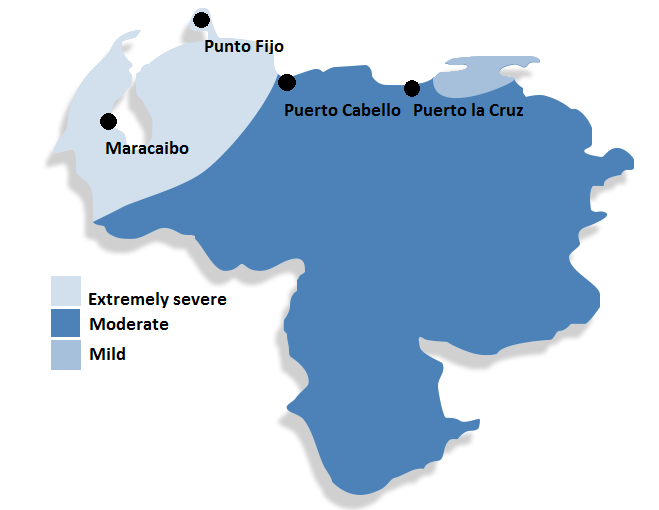 PDVSA, the Venezuelan largest state-owned oil and gas company, is mainly responsible for the oil spills and pollution in this area. Nowadays, the company is well aware of the fact that it is imperative to shift towards a more sustainable policy, and the protection of the environment is now top priority .On the one hand, polluted water in Venezuela is becoming a serious threat for the country, the people, and SGS, as they perform their operations in-water. On the other hand, they have been receiving many requests for hull-cleaning services for oil and chemical tankers that have visited Venezuela. This is because the hulls of ships are affected and polluted by the oil-fouled water as well. Unfortunately, the governments of Curacao, Aruba, and Bonaire declared that it is not allowed to clean vessels that have visited Venezuela because the residues that come off during the hull cleaning may affect the water.Another aspect regarding the ecological situation that is of great importance for the operations and the divers’ safety concerns the Venezuelan climate. The country has a tropical climate yet the weather varies in each geographical region. Temperatures in the northern coastal region on the Caribbean side are significantly higher than in the southern part due to the differences in altitude of the southern regions. Most parts of the country have a rainy season from May until October. Despite the fact that water is being heavily polluted in some parts of Venezuela, the country enjoys clear and calm coastal waters due to its favourable climate and geographical location at the Caribbean Sea. These clear and calm coastal waters are the ideal working environment, as it increases the visibility for our divers and, subsequently, the quality and safety of their work. 2.2.6 Political-Juridical SituationOn a general level, the political situation is far from stable in Venezuela. After the death of Hugo Chavez in 2013, the political situation is deteriorating. It can be concluded that there is an ongoing political crisis in which the current president Nicolas Maduro faces serious political challenges. Although Maduro won the presidential elections in April 2013, the majority of the Venezuelan population is becoming anti-Maduro. This political instability makes it unattractive for foreign companies to make investments which in the long-term could become a serious threat to the economic development. The expectations on an international scale are that Venezuela is seeking better relationships with Russia and China to attract international (oil) investments. However, the underlying idea is that the political relationship with the country’s main trade partner, the United States, is getting worse and, therefore, Venezuelan is looking for alternative oil trading partners.

When examining the local political factors that may influence SGS’ plans for expanding into Venezuela, it can be said that Curacao is enjoying a good political, social, and economic relation with the country, as they both are members of several (trading) blocs. As a result, the entry-barrier is significantly lower in comparison with non-member countries.In terms of legal restrictions of the chosen target areas, an important issue is that since the 12th of April Circular “No. AJZL 003/2010” states that it is prohibited to perform hull-cleaning operations in or close to the Maracaibo port. As the previous chapter already indicated, the most severe area in terms of water pollution is the Maracaibo area and in order to protect the ecological balance of the Maracaibo area this legal restriction has been issued by the harbour master. Consequently, ships that have accessed this area are required to be cleaned in different ports or terminals . In the rest of the Venezuelan ports, there are no signs of legal restrictions as of yet.2.2.7 Conclusion DESTEP-AnalysisDemographic: A rising number in population will benefit the company in the long-term as this will result in an increasing level of consumption and, subsequently, the demand for import products . These products are most likely to be brought into the country by ships due to the geographical location.Economic: After some heavy fluctuations, the economic situation in Venezuelan is on the rise again. Expectations are positive especially with the given amount of oil reserves available. However, downgrading oil prices can immediately hurt the country due to its high dependence on oil revenues. Looking at SGS’ perspective, the production and amount of oil reserves is positive, as it will increase the number of oil tankers, chemical tankers, and oil drilling ships coming to Venezuela. Furthermore, the growing numbers in export and import will ensure that there will be a growing number of containers ships and bulk carriers.Social-cultural: The outcome of the cultural assessment according to the standards of Hofstede reveals positive results for the company when they decide to operate with a local dive crew. Moreover, the Venezuelan cultural values match perfectly with the company’s corporate values.Technological: Although the port development is lagging and incoming ships have to anchor a longer period before entering the port. This can be turned into a positive thing for SGS as their ideal working environment is when vessels are anchored offshore. An additional aspect that influences this situation positively is that pollution on the vessel’s hull and propeller particularly occurs when vessels are anchored in tropical waters . Furthermore, the latest technological developments in Panama reveal that by 2016 there will be an increasing number of ships sailing throughout the Caribbean region. Ecological: Punto Fijo and Maracaibo are the most severely polluted regions. On the one hand, the current ecological situation can be regarded as a serious threat as it resulted in stricter environmental regulations. On the other hand, polluted water offers great cleaning opportunities in Venezuela, as the oil-polluted water affects the hull and propellers of ships. Political-Juridical: Due to several bilateral collaborations between Venezuelan and Curacao, there are fewer barriers to enter this potential market. For example, the ecological situation in Maracaibo has resulted in hull cleaning restrictions.2.3 Industry AnalysisA frequently used model to analyse the level of competition within an industry is Porter’s Five Forces analysis. With the aid of five forces, I am able to assess the attractiveness of the current industry as well as the marine industry of Venezuela. 2.3.1 Bargaining Power of Suppliers The level of bargaining of suppliers within SGS’ industry mainly depends on two factors. First, the chief suppliers come in the form of commercial divers. The company are highly dependable on certified and experienced divers who bring in the expertise to provide specialised underwater services. As previously explained, the company is having a hard time recruiting local certified divers due to small population and the lack of technical diving schools on Curacao. As a consequence, the majority of their divers originate from the United States, which results in the fact that the bargaining power of suppliers is significantly high. 

However, looking at the commercial diving market outlook (see Figure 8), it can be concluded that it demonstrates positive results for the company in the future. According to a study, the total employment is expected to decrease rapidly after years of steady growth. A decreasing number in employment of commercial divers could result in less power for the suppliers, as they are becoming dependent on employers. 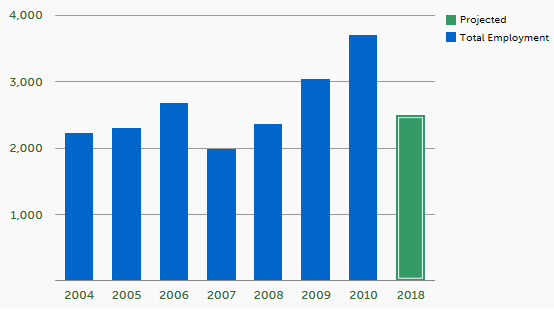 Second, a group of influencers are SGS’ equipment manufacturers. As mentioned, SGS exclusively work with certified equipment that has been approved by all major classification societies. Within the marine industry, a limited number of equipment suppliers meet the requirements of these classification societies. Consequently, it makes it harder for the company to switch from one supplier to another. SGS are currently working with the following global leaders in marine supplies: Blohm and Voss Industrie GMBH, Rolls Royce Marine, and Wärtsilä.Finally, due to SGS’ shared system between the offices, they can regularly fly-in equipment and divers. Therefore, the company depends on their local divisions and air traffic. To ensure that everything goes as planned, the company have an agent who handles all the transportation matters. 2.3.2 Bargaining Power of ConsumersThe bargaining power that the consumers possess is also considered high in this industry. During my period as intern in the marketing and sales department, I noticed that the company have been receiving many requests for quotations, and in many cases, the offer was not accepted due to better competitive offers. This demonstrates that the industry is not only competitive, but also implies that customers are becoming more and more price conscious and put more pressure on the company’s pricing strategy. In addition, it should be taking into consideration that technical management is becoming one of the most challenging areas for ship managers .  Another aspect that increases the customers’ power is that they can easily switch from one service provider to another because there are no costs or contracts involved. That customers can easily switch to another company also evident in the outcome of the questionnaire (see question 12), as it clear that the target group’s majority has used multiple service providers in the past .2.3.3 Threat of Substitute ServicesThe threat of complementary services within the industry is low, as the only substitute services are the dry-docking stations. Moreover, a recent study has proven that regulated in-water maintenance is more cost-effective strategy to maintain and increase the performance of vessels. As mentioned earlier, the process of dry-docking is an expensive and inefficient process where a vessel is put into a basin and drained to allow maintenance or repair. Due to the company’s innovative and specialised character, they are able to perform most of these operations in-water, which reduces the costs for owners and managers significantly. The company has invented several unique processes to keep vessels out of dry-dock stations. A case in point is that the company are the pioneers of inflatable underwater habitats where their divers can perform work what usually is done on dry land. When investigating substitute services in the company’s trading area, it can be observed that they have one important dry-dock station in Curacao. The importance of this facility in this area is mainly due to the strategic geographical location of Curacao and the lack of alternatives stations in the Caribbean area. In SGS’ target areas in Venezuela, there is only one dry-docking station, which is located in the port of Puerto Cabello. Due to the main trade of oil and other resources between Venezuela and Curacao, many vessels that visited Venezuela make use of this station as well. 
2.3.4 Threat of New EntrantsRegarding the competition, new entrants exists yet they are not considered as a threat to the company. Looking at Venezuela’s local industry, it can be argued that it appears as an interesting market for commercial diving companies to open new businesses here. This is clearly due to number of oil related activities that are carried out in this market. Unfortunately, however, the majority of the oil diving operations, such as inspections and maintenance on pipes, rigs, and wharfs, are regulated by the Venezuelan state-owned company PDVSA. Moreover, SGS focusses on the marine industry and entering this market is difficult for a number of reasons. First, it requires many years of experience, extensive networks, substantial capital, and an established name. Additionally, the industry is characterised by difficult entry barriers such as obtaining the right diving certificates, being approved by classification societies, and the threat of increasing domestic and international environmental policies. In this case, SGS is the new entrant to the Venezuelan industry. An advantage that the company has is the fact that many companies that access Venezuela also regularly visit ports in their trading area. Due to SGS’ aggressive direct marketing strategy, established name, and reputation, they obtained a favourable position towards their competitors. Furthermore, according to the results of the questionnaire, more than half of the target group in Venezuela (59%) is aware of their existence which makes the barrier to enter Venezuela significantly lower .2.3.5 Intensity of Competitive RivalrySince Venezuela is an open market for commercial diving companies, SGS is concerned with local and worldwide competition. Consequently, the intensity of competitive rivalry is considered high within the industry. According to the results of the questionnaire, the company faces Hydrex, UMC International, and Avimar as main competitors . In the following paragraphs, each company is described briefly to elucidate what kind of competitors the company faces when entering the Venezuelan commercial diving industry. Hydrex is together with SGS and UMC International recognised as one of the global leaders in underwater services within the shipping segment. Hydrex was established in 1974 in Antwerp, Belgium, and is active in the market for over 40 years. Through their worldwide network of offices and locations, Hydrex can, similar to SGS and UMC, provide worldwide underwater services anywhere in the world. Their headquarters is located in the port of Antwerp yet through their additional service stations in Curacao, Trinidad, Panama, and Venezuela, they are able to perform their diving operations in the entire area of the Caribbean Sea .UMC International was founded in 1972 and ever since, they have built a solid name within the shipping as well as the offshore in industry. UMC’s headquarters is located in the United Kingdom, but their operational hubs in Curacao, Colombia, Trinidad, Dominican Republic, and Venezuela can provide excellent underwater services in Central and South America. Moreover, UMC possess a broad network of partners and locations as they serve more than 300 locations throughout the world .Avimar have over 35 years of experience in the Venezuelan commercial diving industry, and is, therefore, the largest local situated competitor. Avimar is a Venezuelan commercial diving company under full Scandinavian ownership. Their head office is situated in Cumana, Venezuela. As they have a personal aircraft and workboat, they are able to perform their diving operations throughout Venezuela .When diving deeper into the local diving industry of Venezuela, it becomes clear that, according to the INEA, the Venezuelan aquatic authority, the company faces 45 active Venezuelan commercial diving competitors (see chapter 5 in the appendix). Although the majority of these companies only focus on the (oil) offshoring industry, it is quite a high number of local competitors. Furthermore, each of these companies operate in a certain area, which reduces the intensity of rivalry. To give a realistic overview of the local competition in SGS’ target areas, Table 6 presents a geographical segmentation .When looking at the number of competitors in each region, the Maracaibo area currently is the most competitive region. The reason behind this is that the most oil related activities is mainly concentrated in this area.2.3.6 Conclusion Industry AnalysisWhen examining the industry analysis, the following conclusions can be drawn:The buyers’ bargaining power is considered high due to the lack of certified local divers and the specialised character of working equipment. Nowadays, the consumers’ position is becoming stronger as a result of price conscious behaviour and the easy possibility to switch from one service provider to another. The only complementary service is the dry-docking method, which is inefficient and, thus, not considered as a real threat. Another aspect that is not threatening the company is the fact that it is rather difficult to enter this heavily regulated industry. The intensity of competition is high because it faces competition on domestic and global level. Hydrex, UMC International, and Avimar are considered as the main competitors in Venezuela and, according to the INEA, Maracaibo is the most competitive area in terms of commercial diving companies.2.4 Client AnalysisA customer analysis is one of the most important aspects of a marketing and export plan. The outcome of the Abell model provides a great insight into the current target group in Venezuela. This part of the analysis is designed to gain an even deeper insight and to make further segmentations. First, there is a general client segmentation of the total ship management market. Next, a thorough client analysis is made for the Venezuelan market. In general, the ship management company is designated as the company’s primary target group. As mentioned earlier, in most cases a ship manager is appointed on behalf of the ship owner to be responsible for the day-to-day commercial running of the ship(s). This includes a number of tasks and responsibilities, and the core tasks of a ship management company are technical management, crewing, financial management, quality management, and safety management. Due to the given number of tasks and varying number of ships managed by that company, three different types of ship management companies can be distinguished.First, the majority of SGS’ customers are independent third ship management companies that provide all ship management services to owners. In general, this is the most common course to take. However, in some circumstances, the ship management is executed by the ship owner. This only occurs with the largest shipping line players in the market such as the Mediterranean Shipping Company, Maersk, or Hamburg Sud. The last form of ship management is that in all other cases only the technical management is carried out by another third ship management company.2.4.1 Client SegmentationThis part of the analysis is intended to divide the total market of ship managers into segments that are relevant and interesting to the company. According to Clarkson Research Services, the total number of active ship managers in 2013 was approximately 2,130 companies . From this point, I can make segmentation based on the number of ships managed by each company. When assessing Figure 9, it is notable that the largest number is represented in the segment where clients manage 10 or more ships each. The second largest group of customers manages 20 or more ships each. In addition, approximately 160 companies are responsible for 40 or more ships 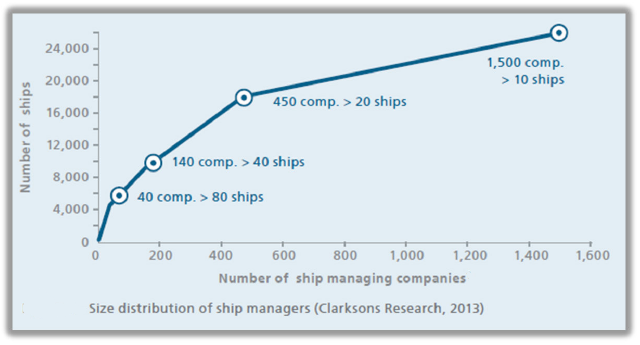 When examining the target group in Venezuela based on the questionnaire’ results, it becomes apparent that the largest group of customers (48%) each manages 20 – 39 vessels. The second largest segment of customers (40%) is responsible for 10 – 19 vessels. Finally, the two groups of customers with the highest number of vessels under their command represent 6% of the target group in Venezuela .In order to finalise the client analysis, all data retrieved from the questionnaire among the (potential) clients is specified in the following list: The majority of the clients has currently 1, 2, or 3 vessels trading in Venezuela.43% of the (potential) clients visit Venezuela monthly, 31% daily, 19% weekly, and 7% yearly.The highest number of vessels sailing in Venezuela consists of oil tankers (73.53%) followed by bulk carriers (42.65%), container ships (38.24%), and chemical tankers (35.29%).More than half of the target group (68%) have their vessels attended for underwater services twice a year, 29% once a year, and 3% more than three times a year. A large majority of the respondents (75%) said that the technical superintendent is responsible for the technical performance of their vessels. In other cases, the fleet manager is in charge of the vessels.If a vessel is in need of underwater services, 75% of the target group make use of a shipping agent, 21% via direct enquiries, and 4% via a local shipping service.In Venezuela, the largest number of (potential) clients prefer in-water surveys (36%) and hull cleanings (33%). This is followed by repair solutions (17%), propeller polishing (12%), and non-destructive testing (2%).Puerto Cabello is the most attractive location for SGS’ services.The Far East (50%) is the alternative area according to the respondents who are not interested in underwater services in Venezuela. This is followed by Central America (28.57%), Europe (21.43%), Caribbean Islands (21.43%), North America (7.14%), elsewhere in South America (7.14%), and Other (7.14%).2.5 Market AnalysisIn the previous chapter, a thorough client analysis is offered. All of these clients manage a different number of ships. To give an impression of what this market entails, this chapter provides an insight into the global and local shipping market. The total global shipping market is an enormous market, which counts for approximately 90% of the total world trade . According to the review of maritime transport 2014, the seaborne trade continues to develop. In 2013, the total sea born trade has grown with 3.8 percent in comparison with the previous year. A growing percentage in sea born offers great opportunities for SGS, as there will be an increasing number of ships sailing throughout the world. Subsequently, in 2013, the total world fleet increased by approximately 4%. To demonstrate how the world fleet is structured, a market segmentation relating to fleet is executed in the table below .It is notable that in 2014, the highest number of vessels is situated in the segment of dry-bulkers (42.9%) this is followed by oil tankers (28.5%, container ships (12.8%), other (11.2%) and lastly general cargo (4.6%).The previous information has shown that the total global shipping market is growing, now it is time to take a closer look at the shipping market in Venezuela. Analysing the domestic shipping market can be done in several ways. First of all what is important to mention is that an analysis of the shipping market is displayed in TUE’s, which stands for the amount of tons loaded. In order to see how the Venezuelan shipping market is developing over the past couple of years an indication is given in the table below:In table 8 above is observed that according to the latest figure of the Maritime Review 2014, the total market in 2013 has grown with 7.90 percent in comparison with 2012. It is also notable that the market has been characterized by some heavy fluctuations in the past. Expected is that the market will steadily grow further in the years to come particularly due to the expansion of the Panama Canal . Moreover, it is also very interesting to see what type and how many vessels enter the Venezuelan market. The outcome of the questionnaire already gave us already a great insight accordingly but the table below is intended to give a more detailed and structured overview of the ships that entered the chosen target ports in 2013:

As we take a look at the figures in the table 9 it can be concluded that Puerto Cabello is the largest and most interesting port in Venezuela. In 2013, the port of Puerto Cabello had the highest number of unique vessels attended compared with the other ports. All the information that is used in the table is obtained from an interview conducted with an employee of the Bolipuertos in Venezuela. For more information please consult appendix 6. 3. SWOT ANALYSIS
A SWOT Analysis describes the internal strengths, weaknesses, as well as the external opportunities and threats of SGS’ business environment. The outcome derived from the internal and external analysis and can be seen as the conclusion of both the analyses.3.2 Confrontation Matrix
In order to analyse the outcome of the SWOT Analysis further, a frequently used model is the confrontation matrix. With the aid of this model, I are able to analyse and combine each different combination in order to observe the correlation between the internal and external environment (see Table 11). By using pluses and minuses at the end of each row, it is clear which elements are the most important.3.2 Strategic OptionsWhen examining the confrontation matrix, it can be noticed that the overall outcome reveals positive results, as there are more pluses than minuses in total. Based on this outcome, four different strategic options can be formulated. Matching the internal strengths with the external opportunities provide an offensive strategy while the internal strengths combined with the external threats creates a reactive strategy. In order to create an adjusted strategy, I combine the internal weaknesses with the external opportunities, and a defensive strategy is formulated according to the internal weaknesses combined with the external threats. 3.2.1 Strategic Option 1: Offensive Strategy (O1, O2, O6 + S2, S5) 
The first strategic option deriving from the confrontation matrix is the emerging and growing market. SGS has already a great deal of experience with entering new emerging markets due to their current international expansion strategy. Venezuela currently seems as an interesting market for the maritime industry and with their reputation, high brand recognition, expertise, and certified team of divers, it would definitely be a favourable option to expand their business in this market as soon as possible without investing in improving the current internal situation. 3.2.2 Strategic Option 2: Reactive Strategy (T1, T3, T7 + S4) 
The second strategic option is designed to produce a reactive strategy. When exploring the outcome of the external analysis and matrix, it becomes clear that the environment is becoming a serious threat to the country and SGS’ business. Due to the company’s innovative character, they are able to react with a suitable solution to enter the Venezuelan market with environmentally friendly cleaning devices. Many competitors do not have the possibility to work with such equipment, which subsequently decreases the threat of competitive encroachment. The downside of this strategy is that the costs or the final price is significantly higher for the clients, as the company have to invest in new specialised equipment.3.2.3 Strategic Option 3: Adjusted Strategy (O1, O6 + W2, W6) 
The largest and most relevant weakness regarding the internal situation that arose from the matrix is the internal communication, staff roles, and outdated trucks and workboats. For every company that is planning to enter a new market, it is vital to have a good internal foundation. This strategy is designed to adjust the current internal situation before entering Venezuela. This is a necessary step in order to improve the internal communication and staff roles, which could be achieved by regular weekly meetings with all departments. In addition, an important aspect that would improve this matter is that each department must make optimum use of SGS’ general system Salesforce. Furthermore, choosing for this option would also require an investment in new workboats and trucks. 3.2.4 Strategic Option 4: Defensive Strategy (T2, T4 + W1, W7) 
As discussed before, the global shipping market is a growing market. This will result in an increasing demand for underwater services in SGS’ domestic markets and thus for certified divers. As the company are located on a small island in the Caribbean with no diving schools in the region, it is hard to recruit (local) certified divers. As the previous strategies indicated, there is many expertise and knowledge in the field of diving within the company. Thus, a viable option would be to start providing internal training and education programmes for beginning commercial divers. In the future, this could result in longer employment of divers and increasing safety practices. As such, choosing for this option could result in defending and penetrating the current markets without entering new geographical markets.3.3 Comparing Strategic Options
After defining the four strategic options, it is now time asses each of these options. A commonly used tool in strategic marketing planning is the SFA model by Johnson and Scholes. With the help of this model, I am able to assess the following angles: suitability, feasibility, and acceptability. In suitability, I assess the possibility of which strategic options fits in the current external environment. Testing the feasibility is done according to the FOETSJE, and I assess the following seven elements: financial, organisational, economic, technological, social, juridical, and ethical. The final angle acceptability focuses on the expected results and risks. As mentioned above, each factor is combined with a weighting, which indicates the importance to the company. The measurements of the rating range from 1 (not important) to 5 (very important).  
In conclusion, the results reveal that option 3, with a total score of 148, is currently the most favourable strategic option.4. IMPLEMENTATION
4.1 Entry Strategy
There a several manners in which a company can enter a new foreign market. According to Veldman’s theories, there are generally three different forms of export. These forms are direct export, indirect export, and cooperative export . Each strategy has its own level of risks and different advantages and disadvantages. This chapter compares the strategies and decides which entering strategy is the most suitable for the Venezuelan market. The first and most basic way to enter a new overseas market would be direct export. Direct export allows selling services directly to the client with the company’s own resources. The first step in this process has already been made with this advisory report, as SGS is responsible for their own market research. The greatest benefit that derive from this form of exporting is that the company have full control over the market. Therefore, entering the Venezuelan market in this way, could be beneficial for three reasons. The first and most important reason is that the company has experiences in the internationalisation process and has successfully entered several new markets in the past. Second, more than half of the target group in this market is aware of their existence due to the close proximity of their current trading areas and direct marketing. Many vessels that access Venezuela also visit Curacao, Aruba, Bonaire, Panama, and Trinidad on a regular basis. The final reason is that SGS has their own experienced and effective sales agents operating in countries where the ship industry is most concentrated. The advantages of using sales agents is that they possess extensive networks and clients can be targeted in their native languages, which may bring extra advantages. As the results of the target group analysis indicate, the majority of the (potential) clients in the Venezuelan market are coming from Greece, United Kingdom, Singapore, Germany, Cyprus, Venezuela, and Russia . Currently, SGS have sales agents operating in each country except for Venezuela and the United Kingdom. Therefore, direct export by employing two new sales agent from Venezuela and the United Kingdom is a viable option. When choosing for direct export, there are also disadvantages involved. First, it will take more time and effort to enter and adapt to the market. In addition, according to Veldman, the biggest challenge is that there is more financial risk involved. Entering a new market fully on your own means higher start-up costs. Looking at our perspective, it requires a substantial investment in cleaning devices, workboat, dive equipment, and storage. Moreover, it requires more time and effort to arrange the actual diving operation. It involves that the company are also fully responsible to take care of everything in terms of contracts, certifications, boat papers, and work permits with the local port-authorities. From my experiences, this can be difficult, as the majority of the Venezuelan port authorities’ employees are not customer oriented, and the majority does not speak English at all. Another option would be indirect export. Indirect export means that the company uses an intermediary or broker to arrange the export agreements. Within the marine industry, several forms of intermediaries can be distinguished. The most significant party for our business is the port agent. A port agent organises and coordinates every aspect of the diving operating with the local port authorities. SGS employs a port agent to operate in all foreign ports. This saves the company valuable time and efforts. Furthermore, it ensures that the operation runs smoothly without any delay for the clients because, as it is always rush hour in ports. The downside of using third parties is that it result in lower profit margins. SGS’ sales agents are rewarded with a 10% commission on a successful deal, and the port agents receive a certain fee for their services.The final form of export is cooperative export, which is the process where a company in cooperation with another company is trying to enter a new foreign market. Two years ago, the company decided to enter the Panamanian market in this way. At that moment, their entry partner was a company named Subworks, and together they have accomplished a successful entry in the Panamanian market. It is a satisfactory way to enter a new market in cooperation with another company, as the expertise and knowledge can be shared. Additionally, it is financially less risky than on your own. Nevertheless, this option is currently not applicable because the company has already merged last year, and they are not planning to enter the Venezuelan market in this cooperative way. When comparing these three export options, I would recommend the company to make use of a combination of both direct and indirect export. In this way, the company could make use of their own internationalisation experiences where their own sales agents can target their markets and a local port agent can provide the company with a quick and easy market entry. 4.2 Growth StrategyThis chapter determines the business growth options. In order to accomplish this, the Ansoff model, developed by Igor Ansoff, is applied. His model proposes four alternative growth strategies based on two different dimensions, namely products and markets. By combing these dimensions, it is possible to observe which growth strategy can be formed. 	Based on the selected strategic option in Chapter Three, SGS is currently seeking the opportunities to expand their business into a new geographical market with existing underwater services. According to Ansoff, this form of growth strategy is called market development. Furthermore, this form of growth strategy is less risky than diversification, which entails that a new market is entered with new products (see Figure 10). 4.2.1 Conclusion Growth StrategyPresently, the most appropriate growth strategy is market development. As the Abell model suggested, there are currently sustainable solutions available. Yet, entering a new market with new products is a very risky form of business growth. Once they are fully adapted to the Venezuelan market, it should consider new sustainable underwater solutions. 

4.3 Export Marketing Mix
The previous chapter indicated what would be the best way to enter the Venezuelan market. In this chapter, I examine the most suitable marketing strategy for the Venezuelan market. As mentioned in the internal analysis, the current marketing strategy was described by formulating the four traditional Ps, which are product, price, place, and promotion. In order to describe the export marketing strategy, the following three additional Ps are added: people, process, and physical evidence. Each of these elements is described thoroughly, and this results in a marketing strategy that the company should undertake to best utilise the Venezuelan market. The elements are not arranged in consecutive order because certain elements have to be mentioned first as they influence the other elements. 4.3.1 ProductsIn SGS’ case, the “products” of the company are intangible, as they offer a wide range of underwater services (see appendix 1). As the matrix of Ansoff suggests, they will enter the Venezuelan market with their existing underwater services portfolio. However, every country has its own features, which requires a different focus and approach. The outcome of the external analysis has provided a great insight into the Venezuelan market and revealed that the ecological environment is under a serious threat. The main reason for this are the oil spills which not only affect the coastal waters, but also the hulls of vessels. In one case, this has resulted in the fact that SGS are not allowed to provide underwater cleaning operations in the Maracaibo area. As a result, polluted ships are required to be cleaned in other ports, which offers great opportunities to the company as they are specialised in hull cleaning services.This also shows in the results of the questionnaire in which 33% of the target group in Venezuela is interested in having their vessel attended for hull cleaning services. Furthermore, the greatest majority (36%) was particularly interested in in-water survey solutions . As mentioned earlier, this is the process where the condition of the vessels is inspected to assess if there are any damages or increasing marine growth. Moreover, Venezuela is known for its illegal drug trade between several nations. In the recent years, drugs smugglers have invented several new techniques to hide their drugs. One of which is that maritime smugglers hide their drugs or weapons in an illegal contraband attached to the hulls or propeller shafts of vessels. With SGS’ in-water survey solutions, they are able to identify if there is any sign of illegal contraband attached to the ship. With this type of service, they can provide a great contribution to the safety of the ship managements as well as the port authorities of Venezuela.Although only 17% of the target group is interested in repair solutions in Venezuela , a noteworthy outcome of the external analysis is that there practically little to no threat of complementary services. The only complementary service in terms of a dry-docking station is situated in the port of Puerto Cabello. This offers the company many advantages when a vessel is damaged and in need of a quick repair. Due to SGS’ specialised character and shared system of divers and equipment, they are able to react with large and complicated repair solutions. Considering the above-mentioned aspects, I would recommend the company to focus on both hull-cleaning and in-water survey services. 4.3.2 Place The place in the marketing mix determines how the services are going to be distributed to the consumers. In SGS’ case, as they are exporting their services, it is imperative to decide where the service product is going to be located. The recommended entry strategy for Venezuela is a combination of both direct and indirect export. This entails direct export performed by SGS’ own employees with the use of two new sales representatives who each will take care of the follow-up of clients situated in their country. Thus, SGS’ marketing and sales department will target the customers situated in all other countries. Once they have found and arranged a new operation, their local port agent will handle the final aspects in terms of the export agreements. One of the main objectives of this research was to investigate four important ports in Venezuela to decide which port is the most interesting appoint as their home base. In other words, which place is the most suitably located to station their workboat with the required diving and working equipment. When assessing the outcome of the market analysis, it is notable that Puerto Cabello has the highest number of unique vessels accessing this port compared to the other three ports. Additionally, the results of the questionnaire (75%) also indicate that Puerto Cabello has the highest demand for underwater services . The reason for this popularity is that the port of Puerto Cabello is recognised as the largest and most important port of Venezuela. Due to the favourable geographical location in the centre of the north coast of Venezuela, it is a vital trade route for many container, oil, and bulker cargos. According to the statistics of CEPAL, as of 2013, it is ranked as the 20th largest port of the Latin American and Caribbean region . From this tactical location, the company could also easily visit neighbouring ports with our workboat to perform our services. In addition, an aspect that positively influences the choice of this port is that there is an airport situated close the port. This is especially beneficial when SGS need to fly-in equipment or additional divers. Furthermore, as described earlier, SGS’ ideal work circumstance is when a vessel is at anchor. Puerto Cabello possesses a huge anchorage area located in front of the entrance with a maximum anchorage depth of approximately 12 meters. For a complete overview regarding the port’s features, see appendix 8. 4.3.3 Price First, what is important to mention is that the company must understand that the pricing in Venezuela may not be too different from the prices of their services their domestic trading areas. The reason for this is that SGS have many clients who access their existing ports also visit Venezuela and are aware of their current prices. Furthermore, in terms of competitive pricing, it will be rather hard to compete with smaller local situated underwater service providers. Nevertheless, an advantage that the company has is that they operate exclusively with state-of-the-art equipment and highly trained professionals. As such, quality comes at a certain price. Therefore, I would suggest to the company to set the prices as they are now, yet improvements can be made regarding the mobilisation costs. Operations performed from the Curacao office have high mobilisation costs since the office is located on an island, which means that all divers and equipment have to be transported by air traffic or workboats. Additionally, when the operation, for example, in Aruba or Bonaire takes longer than one day, the divers are required to book a hotel and these expenses are allocated in the mobilisation costs. In order to keep the mobilisation costs low, it is recommended to hire a local dive crew preferably living near the port of Puerto Cabello. The succeeding section describes the process of hiring new employees in more detail.4.3.4 Personnel
In case of a service, personnel is vital, as they are involved in the entire process and they deal with the consumer. The distinctive power that the company have is that they exclusively work with certified and knowledgeable team members. Therefore, it is imperative that the company must recruit the right personnel that fit the company’s values and strengths. As entering the Venezuelan market requires new personnel, this chapter describes the necessary steps. As mentioned in the previous section, it is suggested that SGS should work with a local dive crew in Venezuela. An advantage is that the outcome of the social-cultural elements has revealed positive facts regarding the Venezuelan cultural values. Regarding the Venezuelan market, it can be argued that due to the presence of many oil related activities and many diving schools, it will be easier to recruit certified commercial divers than in Curacao. The challenge that the company faces when hiring local divers is that that they all have to master the English language. Although English is a language that is commonly spoken by commercial divers, I learned that the knowledge of the English language in Venezuela is basic and the majority only tend to speak Spanish. Mastering English is particularly important since SGS’ clients come from various parts in the world and the divers are expected to communicate the condition of the vessel in person as well in an English written report. Additionally, there is no Spanish-speaking office member, who can act as translator. In Panama, where SGS also operate with a local diver crew, there are some divers, who do not master the English language. As a result, this caused many inconveniences and misunderstandings. Besides a local dive crew, the company also has to seek for two new highly educated and professional sales agents. Important selection criteria is that they have to be fluent in English and have experience and knowledge in the maritime industry. Additionally, the company is already enjoying good relationships with several agents and in the past, they have worked with an agent in the United Kingdom. Therefore, I do not expect any difficulties finding two new suitable representatives. Finally, within the office, two interns usually execute the marketing and sales with the assistance of the program AIS Live (as mentioned in the 7s model “process”). In order to effectively market the Venezuelan area, I propose that the company should hire, at least, one intern that has basic knowledge of the Spanish language. 4.3.5 Physical Evidence Physical evidence is one of the additional Ps that also plays a crucial role in the marketing of a service. It involves the process of how the service or company appears to the client. SGS differentiate themselves by being positioned as a premium service provider in all their global branches. In the vision statement, SGS propose that they set the global standards for quality through their skilled divers and state-of-the-art equipment. To create such standards it is important to apply physical evidence in the company’s appearance. A company can incorporate this into their services in several ways. Looking at their perspective when entering the Venezuelan market, the most important criterion is that they should honour their current promise and vision statement. This includes that they should enter the market with a decent looking workboat and new working equipment. The outcome of the internal analysis has stressed the importance of a workboat and revealed that investments should be made in their domestic market. In order to keep the entry investment costs lower, I propose that the company charter a workboat in Venezuela, as they also do in Panama and in Trinidad. This will contribute to the physical evidence in such a way that they have a proper appearance towards their clients, and it will decrease the chance of any delay caused by a broken workboat.Another important element of physical evidence is that SGS’ divers should wear proper attire when attending the vessels. Currently, the company has no strict policies regarding corporate clothing and as a result, the employees all wear different clothes. In my opinion, it is vital to set stricter rules and, subsequently, enhance SGS’ presence towards the clients. In order to accomplish this, I suggest that all employees should wear the same coveralls and t-shirts when performing the diving operation. 4.3.6 ProcessProcess is another additional element of the extended marketing mix. This element is designed to make every aspect regarding the services more efficient. As could be observed in the internal analysis, some internal improvements have to be made. According to the selected strategic option in section 3.3, the company should undertake steps to improve these processes. One of the internal weaknesses that arose from the internal analysis is the unclear staff roles. In order to tackle this process, I recommended the company to start organising weekly meetings with members of all department. In my opinion, the most appropriate moment will be every Monday morning so that all members have a clear idea of what needs to be done that particular week and can work together more efficiently. This will avoid the risk that, for example, stocks are not ordered on time and will contribute to a more consistent service.Furthermore, within the organisation, information and documents are required to be processed through several departments. This is often done without making any official notes in SGS’ general system. Recently, SGS have replaced their old system Maximizer with Salesforce, which brought some problems along as described earlier. In order to utilise all advantages of this system, the company should provide an internal course or training for all office employees.4.3.7 PromotionIn order to select the promotion strategy, it is important to outline the role that promotion should have in the new overseas market. With this plan, the general objective is to increase the market share and, subsequently, increase the annual business operations. The communication issue that derived from this objective is that SGS first have to inform their target group that they are entering a new geographical location to serve them with SGS’ existing underwater services. There are several ways in which the company can promote this. In the following paragraphs, each relevant promotion tool is described in detail.First, due to SGS’ current and effective direct marketing strategy, they obtained an extensive database with many contact details of several ship management companies. A useful and cost-effective promotion tool to inform a large group of (potential) customers simultaneously is direct mailing. It allows the company to carefully target a specific message to those who are interesting to the company. With the help of this database, SGS can exactly see which vessel and Management Company regularly access this area and, therefore, is interesting to inform them that SGS are expanding their diving operations into Venezuela. Furthermore, once the employees have successfully participated in the recommended Salesforce training, the company should focus on database marketing. Database marketing is also a form of direct marketing, which can be used for promotion with great accuracy. The results of the questionnaire reveal that the majority of the ship managers undertake underwater services twice a year. By accurately using the database, SGS can send a reminder to this particular company if they are interested in SGS’ services again.Second, in the section ‘personnel’, I suggest to the company to hire a new intern that has basic knowledge of the Spanish language. The reason for that is that the intern is in charge of the promotion through the vessel-tracking program AIS Live. Every day (potential) clients in Venezuela are monitored and recorded in the general database Salesforce with all required information regarding vessel name, length, classification, name ship management, contact details, number of times seen, and location. In this way, the company can obtain a detailed overview of the vessels and management companies that visit Venezuela on a regular basis. What is important to keep in mind when contacting the companies is that, according to the results of the questionnaire, 75% of the target group indicate that the technical superintended is in charge of the technical performance, and, in other cases, the fleet manager.. Another interesting fact in terms of promotion is that 75% also indicate that once their vessel is due for maintenance or repair, the communication goes via the shipping agent. Every ship that is attending a certain port has a shipping agent who is responsible for the handling of cargo and other interests such as underwater services. They will ensure that everything runs efficiently and quickly during their port call. Therefore, it is of great importance to inform the several shipping agencies in Venezuela that SGS are expanding their operations into the shipping agencies’ trading areas. This promotion should be done by our newly appointed sales agent in Venezuela who will pay marketing visits to inform each agency about their services in their native language. From a direct marketing business perspective, it is also imperative to build and maintain strong relationships with the locally situated agencies and authorities. An overview of the largest and most important agents in Venezuela is provided in Appendix 9. 

Third, the importance of online marketing is increasing over the last couple of years in all industries. One of the primary and most basic online marketing tools is a website. A website allows the company to have a platform where they can promote their business as well as informing their (potential) customers with the latest developments. SGS possess an up-to-date website with all required information about the company, its services, and accreditations. The company also have a blog where the latest news features can be read. With the help of this online tool, the company can inform all readers about their expansion plans. 

Lastly, to reach out to a larger group of potential clients the decision has been made to advertise in a magazine. Advertising in magazines offers the opportunity to distribute messages to a specific target audience with a shared interest. Within the industry, there is a number of magazines that is interesting to the company. A selection has been made and the three most interesting magazines are discussed below. 

1. Maritime Executive: This magazine is the leading magazine in the shipping industry and has news features regarding the shipping and offshore industry. The maritime executive has a total reach of approximately 330,000 people worldwide. 
2. Port Technology: As the name suggest, the magazine Port Technology is a magazine that covers all aspects related to the ports worldwide. Port Technology has a total reach of approximately 60,000 people worldwide. 

3. Caribbean Maritime: The Caribbean Maritime is the official journal of the Caribbean Shipping Association and features all shipping news in the Caribbean and South-American region. Caribbean Maritime has a total reach of approximately 20,000 people worldwide.Creative content has been created accordingly, please find the advertisement in appendix 10. 

4.4 Planning4.5 Sales PredictionsBy means of the above mentioned steps and actions the company should be able to enter the Venezuelan market and increase their market share and annual sales subsequently. At this moment the SGS division in Curacao counts approximately 250 annual business operations a year. As reported earlier, a successful entry to the Venezuelan market must increase the total annual diving operations with at least 10% in 2016. In the table below you will find an overview of the sales predications with three different scenarios: optimistic, realistic and pessimistic. Based on the optimistic calculations, it would result in a total of 36 diving operations. By looking at the most realistic situation we may conclude that the company should be able to have at least 28 diving operations in 2016. The outcome of the pessimistic predictions brings about 20 diving operations in 2016. 4.6 Estimated Revenue StreamDepending on the outcome of the analyses and the previous chapter, an estimated of the expected revenues can be given. According to the most realistic calculations, SGS will perform 28 diving operations in 2016. We have learned that a great majority of the potential clients in Venezuela is interested in hull cleaning services. Consequently, the calculations in the table below are based on the prices of SGS’s hull cleaning services (see appendix 2). Furthermore, due to Venezuela’s oil dependence, the oil tankers segment is by far the largest. Please take into consideration that the prices are based on the average length of an oil tanker (200m). For diving operations on vessels with this length, SGS operates with a two man dive crew.  

Q1 2016: 4 diving operations x cleaning flat bottom and vertical sides: 4 X $15.000 = $60.000
Q2 2016: 6 diving operations x cleaning flat bottom and vertical sides: 6 X $15.000 = $90.000
Q3 2016: 8 diving operations x cleaning flat bottom and vertical sides: 8 X $15.000 = $120.000
Q4 2016: 10 diving operations x cleaning flat bottom and vertical sides: 10 X $15.000 = $150.0004.7 Estimated Budget The table in appendix 11 show the total estimated costs for the implementation of this plan. 5. CONCLUSIONS AND RECOMMENDATIONS 
After several months of extensive research, it is time to finalise the report with the conclusions and recommendations. The main purpose of this research was to investigate and identify all the market opportunities for SGS in Venezuela and subsequently describe the necessary steps to enter and exploit this potential market. By following all the advice that has been outlined in this report, SGS can make a successful and strong entry into the Venezuelan market. The internal analysis has shown the strengths and weaknesses of the company. While the company has some organizational challenges ahead, they are globally recognized as the pioneers of the underwater services. SGS possess a unique shared system of divers and equipment to allow excellent customer oriented underwater services anywhere in the world, performed by a skilled and certified team of divers. The main weaknesses by the company are relatively easy to tackle. By initiating weekly meetings on Monday mornings they are able to improve the efficiency and communication by all its team members. This must be supported by their general system Salesforce. An internal training course for all employees about salesforce must allow the team to utilise all possibilities with this new system. An improvement that involves more capital yet, important as a premium service provider, is the fact that investments must be made regarding new workboats, trucks and corporate clothing in their domestic market.  Combing all the external environment factors with the outcome of Ansoff’s matrix it reveals that the Venezuelan market is an interesting market for the company. It is advisable to enter the market with their existing underwater services. According to the outcome of the several analyses, SGS can expect many hull cleaning and inspection services. First focus on these services and once they are fully adapted to the Venezuelan market, they should start considering sustainable underwater solutions. The recommended entry strategy for SGS in the Venezuelan market is a combination of direct and indirect export. In order to effectively target the majority of the potential clients, the company is advised to hire two new experienced sales agents in the maritime industry: one from the United Kingdom and one from Venezuela. For all the companies situated in different countries, a (Spanish-speaking) marketing and sales intern will execute the follow-up. The indirect form of export will come in the form of a port agent, he will handle all the export agreements to save the company value time and efforts. Moreover, I propose that the company hires three local divers who are certified according to the company’s hiring policies and master the English language.  Since the port of Puerto Cabello is considered as the main port of Venezuela, it is advisable to station the workboat in this port. From this tactical location in the centre of the country, SGS can easily access neighbouring ports. Additionally, I propose that the company charter a workboat in Venezuela, as they also do in Panama and in Trinidad. This will contribute to the promise delivery in such a way that they have a proper appearance towards their clients. To conclude, SGS possess an extensive database, for this reason it is also advisable to continue with direct marketing and once the employees have conducted their salesforce training, they are able to start focussing on database marketing. The key idea behind placing the advertisements in shipping magazines is to reach out to a larger audience. The message that SGS’s wants to deliver is to inform their potential clients that Venezuela is now part of their trading area. 6. REFLECTION
Prior to the start of my final internship the company initially proposed a different thesis subject. SGS was interested in a social media marketing plan for the communication towards existing and potential clients. While working on my plan of approach, along the way it made me realize that the topic of my thesis was not “thesis worthy”. Besides that, I also found out that this assignment was already carried out by a former intern. For me personally it was a huge step to tell the general manager, in the second week of your internship, that you do not agree with the given assignment. Luckily, however, he understood the situation and he was willing to help me. He told me that at that moment the marketing manager was already exploring the possibilities for expanding the operations into Venezuela, but was not able to obtain all the relevant information. He proposed that I present him a new research proposal based on the investigation of the Venezuelan market. Despite the poor start of my internship, after all I was very satisfied with the outcome of the several meetings I have conducted with the management. This research subject has way more value to the company and it also meet the requirements from school. Although I have never written an export plan before, it is my firm belief that I have successfully managed to meet the expectations of the company. When looking back at the decisions I have made regarding the research techniques and methods I can truly say that I am satisfied with the outcome. The majority of the information has been obtained through desk-research and all the information that was not online available has been collected through field research in the form of a survey and an interview. Although I was not given many time to work on my thesis during my internship, the company has given me allot of time to collect the data. In the end, have managed to have 68 respondents to my online survey and one small interview. A special thanks to my colleagues and agents who have helped me throughout the data collection. Without their help I was not able to collect all the relevant data to write the final report. I would also like to take this opportunity to inform the company with future research. Based on the outcome of Ansoff’s growth matrix, the results reveal that market development is currently the most favourable growth option. I advised SGS that once they have been adapted to the Venezuelan market, they should consider sustainable cleaning services. Follow-up research is required to discover if this is a viable option in the future. Furthermore, during this research and my period as an intern at SGS I noted that the shipping industry is booming in Asia (see question 15 in the survey). At this moment, the company has only one service station in Asia (Singapore). Further research should explore the possibility to expand further throughout this region.APPENDICES
1. UNDERWATER SERVICES PORTFOLIO
Underwater maintenance services:
Underwater repair services2. PRICE INDICATION 
3. ONLINE QUESTIONNAIRE 
1. Could you please indicate where your company (technical management) is situated?
2. Could you please indicate the number of vessels managed by your company?
3. Could you please indicate how many vessel(s) are currently trading in Venezuela?

4. Could you please indicate how often your vessel(s) attend Venezuela?
5. Could you please indicate what types of vessel(s) are currently trading in Venezuela? (Multiple answers possible)
6. How often are the vessels attended for maintenance? (I.e. hull cleaning/propeller polishing)7. Could you please indicate who is in charge of the technical performance of the vessel(s)?8. If your vessel is in need of underwater service, how do you select the service provider? 
9. Could you please rate the importance of the following aspect when choosing for underwater services?
10. Which of the following underwater services companies are you familiar with? (Multiple answers possible)
11. From the previous question, could you please indicate which one you have used in the past? (Multiple answers possible)
12. Would you be interested in having any of your vessels attended for underwater services in Venezuela? (Multiple answers possible)


13. What type of underwater service(s) would be of most your interest in Venezuela? 
14. Which of the following areas would be of interest to you in Venezuela? (Multiple answers possible)
15. Could you please indicate which of the following areas would be more of your interest? (Multiple answers possible)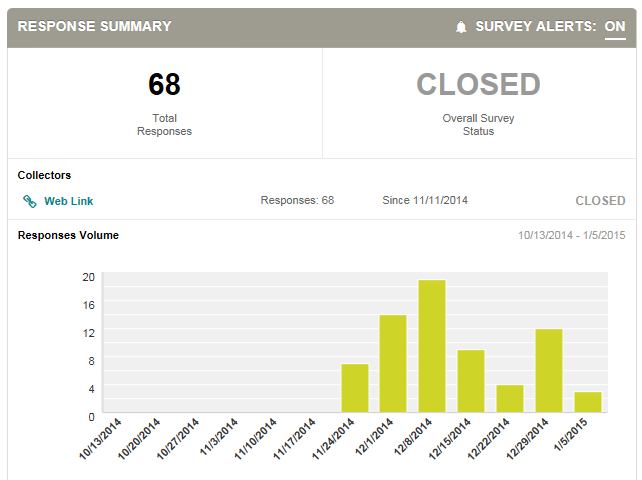 4. ONLINE QUESTIONNAIRE RESULTSA total of 200 questionnaires were sent among ship management’s where at least one of their vessels has attended Venezuela in the past months. With 68 completed surveys out of 200, the response rate is 34%. 1. Could you please indicate where your company (technical management) is situated?
2. Could you please indicate the number of vessels managed by your company?
3. Could please indicate how many vessel(s) are currently trading in Venezuela?
4. Could you please indicate how often your vessel(s) attend Venezuela?





5. Could you please indicate what types of vessel(s) are trading in Venezuela? (Multiple answers possible)
6. How often are the vessels attended for maintenance annually? (I.e. hull cleaning/propeller polishing)7. Could you please indicate who is in charge of the technical performance of the vessel(s)?
8. If your vessel is in need of underwater services, how do you select the service provider?
9. Could you please rate the importance of the following aspects when choosing for underwater services?10. Which of the following underwater services companies are you familiar with? (Multiple answers possible)

11. From the previous question, could you please indicate which one(s) you have used in the past? (Multiple answers possible)12. Would you be interested in having any of your vessels attended for underwater services in Venezuela?13. What type of underwater service(s) would be most of your interest in Venezuela?

14. Which of the following areas would be of interest to you in Venezuela? (Multiple answers possible)
15. Could you please indicate which of the following areas would be more of your interest? (Multiple answers possible)
5. LOCAL COMPETITION VENEZUELA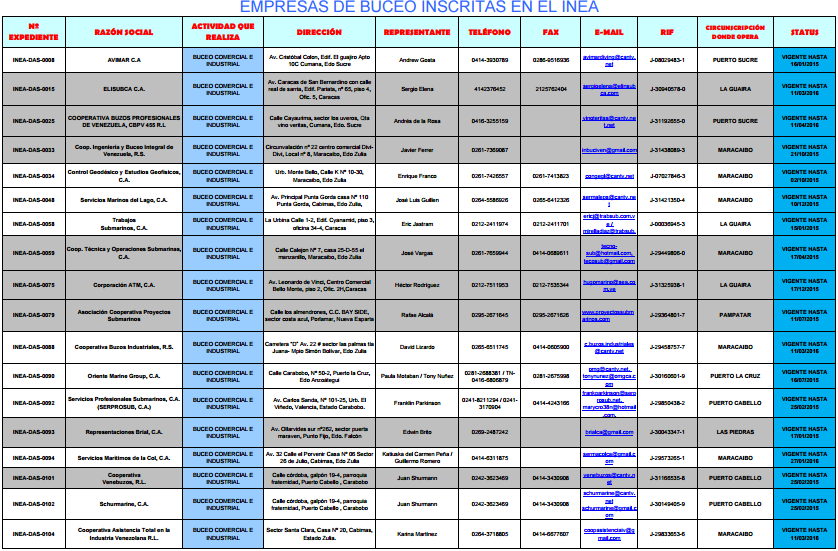 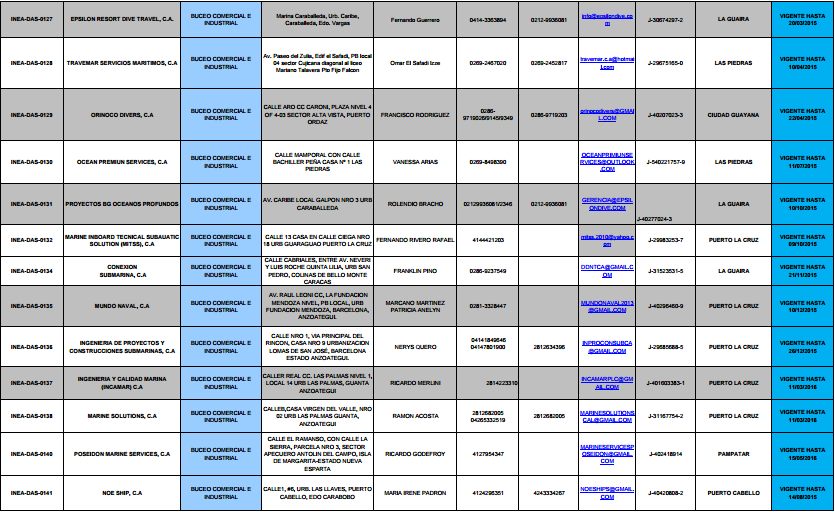 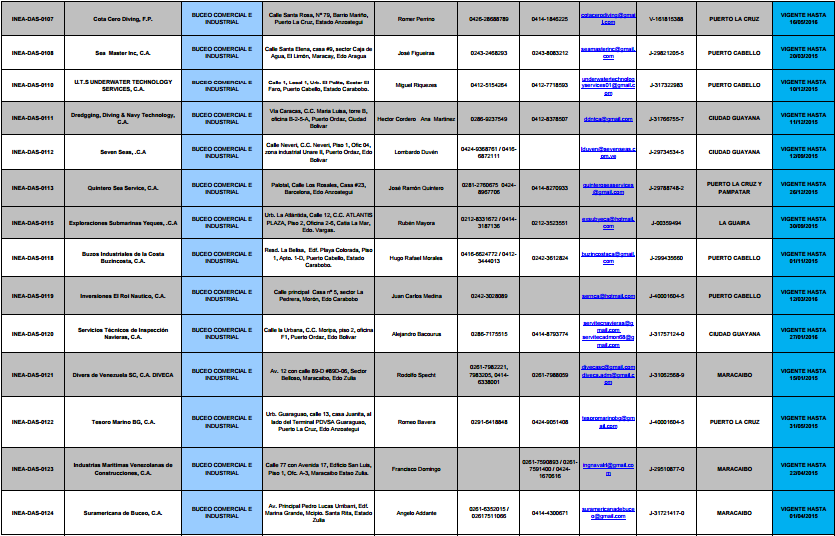 6. MARKET OVERVIEW VENEZUELAThe information that is used in the market analysis is obtained from e-mail and telephone contact with Mr. Jose Suarez. He works for the bolipuertos, the state owned company in charge of the Venezuelan ports. Email: g.operaciones.pc@gmail.com, Telephone: +584124056851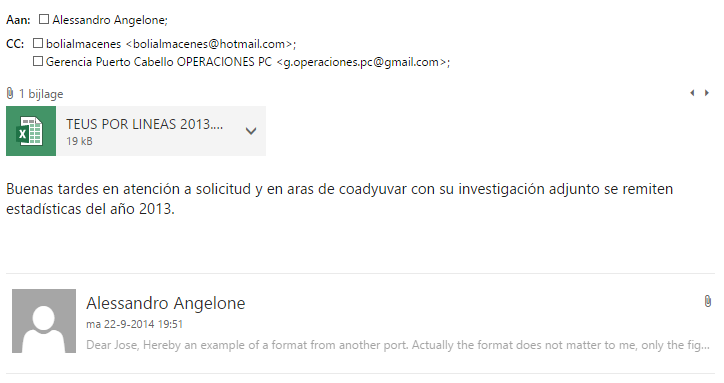 
MARACAIBO				 	PUERTO CABELLOPUNTO FIJO                                                                  PUERTO LA CRUZ7. OUTDADED WORKBOATS

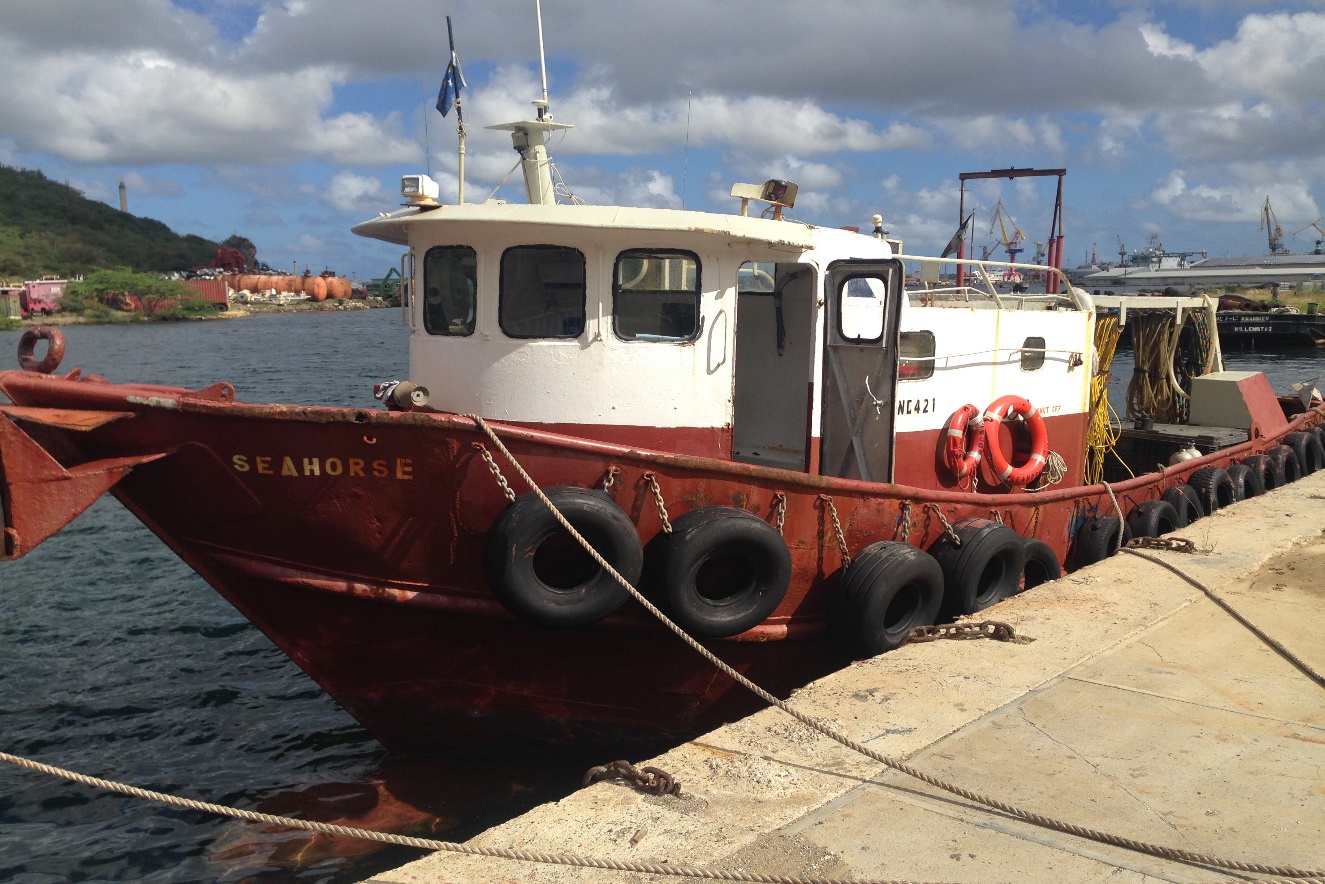 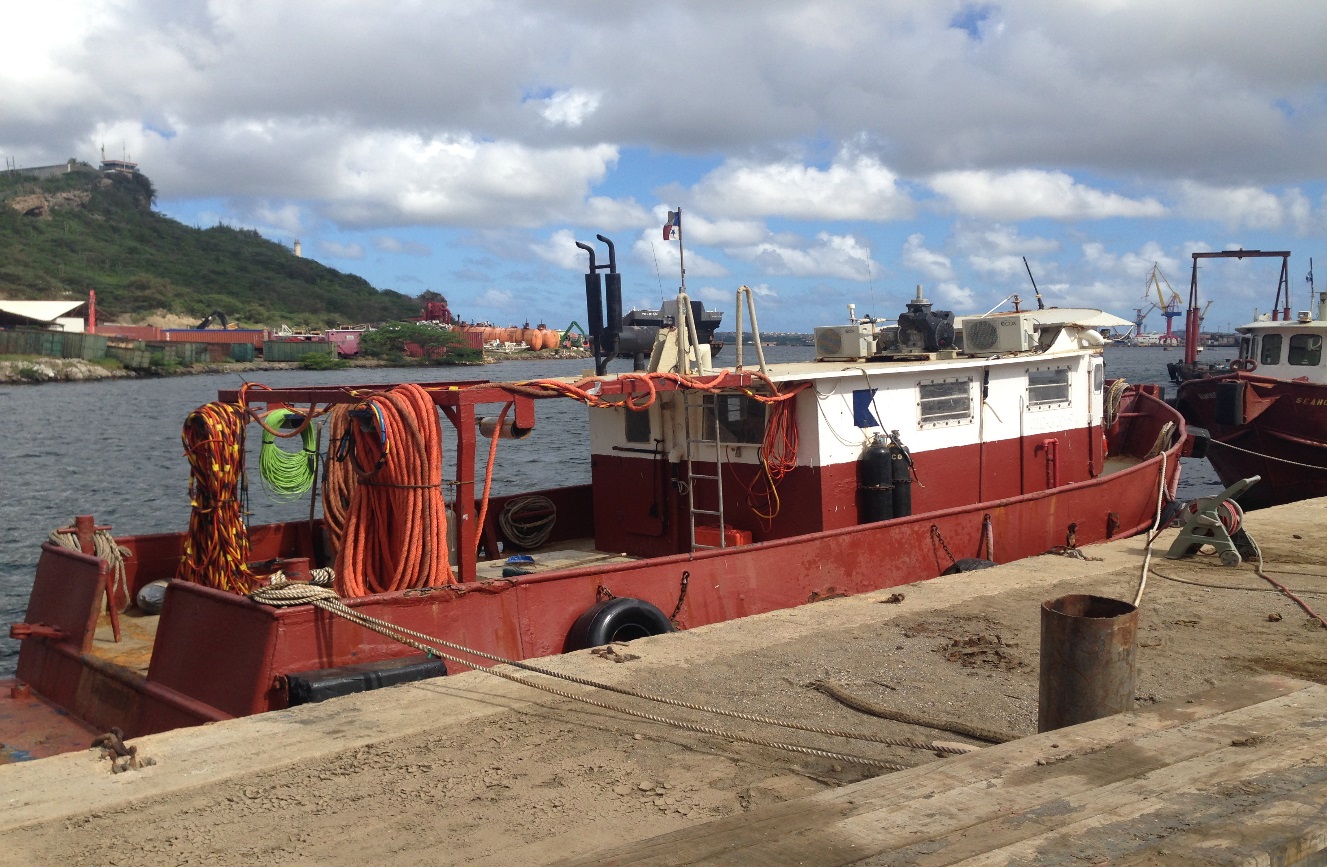 8. PORT INFORMATION PUERTO CABELLO
Below additional and useful information regarding the home port is given.

Location of Puerto Cabello: Latitud: 10° 27' Norte (N); Longitud: 68° 01' Oeste (W)

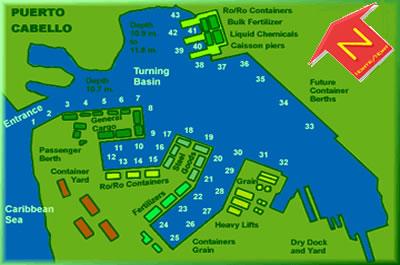 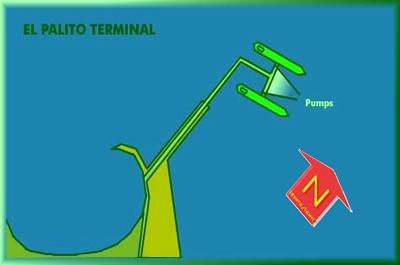 Hereby the data corresponding with figures 11 + 12 is presented in the table below.9. OVERVIEW SHIPPING AGENTS IN VENEZUELA10. CREATIVE CONTENT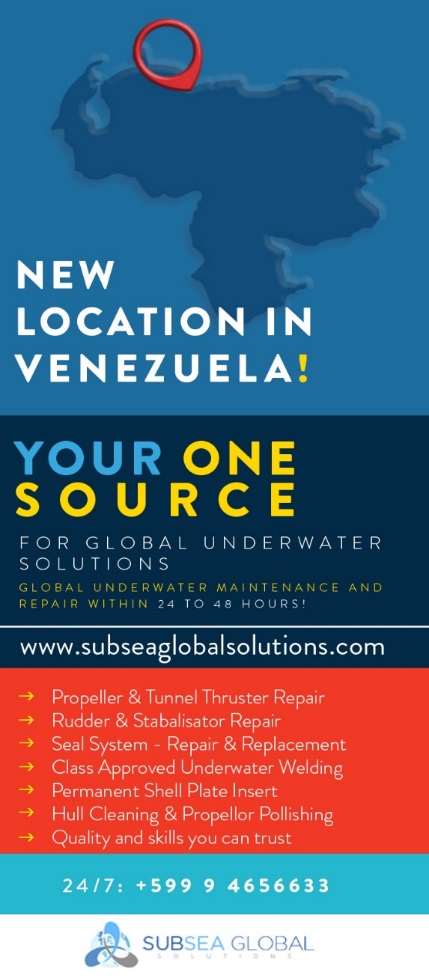 11. ESTIMATED BUDGET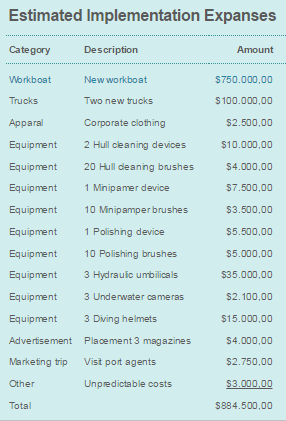 12. DATA EXCEL SHEETThe NetherlandsSpainMaltaUSA (HQ in Miami)PanamaTrinidadAruba, Bonaire, Curacao SingaporeBrazilItalyQuestionResearch MethodSources and business modelsWhat is the internal situation of Subsea Global Solutions?
- What is the current marketing strategy?
- In what way do they create value for their customers?
- What are the gaps and inconsistences within the organization?Desk research
Observation
Small explanatory interviewsInternal documents
Marketing mix
Value creation by Treacy and Wiersema
7S Model by McKinseyWhat are the most relevant trends in Venezuela?
- What is the demographical, economic, social-cultural, technological, ecological and political-juridical situation?
Online desk researchMacro analysis (DESTEP)
What is Subsea Global Solutions’ target group in Venezuela?
- What customer groups can be distinguished?
- Is there a demand for our services in Venezuela?
- What are other relevant needs and how can they be satisfied?Field research: Online questionnaire (see appendix 4)
Online desk researchAIS Live 
Outcome questionnaire 
Business definition model by Abell
Best Practice Ship Management study
 How competitive is the Venezuelan market?
- How many local competitors can be distinguished?
- Who are the main competitors?Online desk research
Field research: Online questionnaire (see appendix 4)
Industry analysis (Porter’s five forces)
Outcome questionnaire
How is the shipping market performing in Venezuela?
- What is the most interesting port?Online desk research
Small online interview with employee of the bolipuertos in Venezuela Review of Maritime Transport publication
Outcome interviewWhat is the best entry strategy for SGS in Venezuela?Literature study
Online desk research
Veldman’s export management book What is the best marketing strategy for SGS in Venezuela?Literature study
Online desk research
Kotler’s book the principles of marketing 
Internal Strengths:Internal Strengths:Internal Weaknesses:Internal Weaknesses:S1. Global ReachW1. Located on an islandW1. Located on an islandS2. Experienced and certified personnelW2. No clear communication rolesW2. No clear communication rolesS3. Customer orientedW3. No clear staff rolesW3. No clear staff rolesS4. Innovative & creative solutionsW4. No Spanish-speaking office employeeW4. No Spanish-speaking office employeeS5. High brand recognition & reputationW5. High mobilization costsW5. High mobilization costsS6. Local operating sales agentsW6. Outdated trucks and workboatsW6. Outdated trucks and workboatsS7. Certified by all major classification societiesW7. Shifts in diving personnelW7. Shifts in diving personnelCity:Population:Maracaibo1.9 MillionPunto Fijo200.8 ThousandPuerto la Cruz150.5 ThousandPuerto Cabello109.5 Thousand2011201220132014Venezuela2.52.52.52.6Brazil2.92.72.62.7Trinidad3.93.84.14.2Colombia3.43.23.53.7Panama6.06.46.46.3Location:Dry-docking station:Puerto CabelloMaracaibo  XPuerto la Cruz  XPunto Fijo  XLocation:Number of local competitors:Puerto Cabello8Maracaibo10Puerto la Cruz8Punto Fijo 319801990200020102014Other4.57.59.47.211.2Container1.63.98.013.312.8General Cargo17.015.612.78.54.6Dry Bulk27.235.634.635.842.9Oil Tanker49.737.435.435.328.520092010201120122013Change 2013/2012Venezuela1 238 7171 226 5081 162 3261 249 5001 348 211+7.90%MaracaiboPunto FijoPuerto CabelloPuerto la CruzTotalContainer 611556567708Bulk Carrier110115251187663General Cargo5170188138447Tankers184310165171830Ro/Ro7019026Car Carriers25059185Tugs513510641233Total48954513536052992Internal StrengthsInternal WeaknessesS1. Global reachW1. Located on an islandS2. Experienced and certified personnelW2. No clear communication and staff rolesS3. Customer OrientedW3. Little knowledge of the Venezuelan marketS4. Innovative & creative solutionsW4. No Spanish-speaking office employeeS5. High brand recognition & reputationW5. High mobilization costsS6. Local operating sales agentsW6. Outdated trucks and workboatsS7. Certified by all major classification societiesW7. Shifts in diving personnelExternal OpportunitiesExternal ThreatsO1. Emerging and Growing MarketT1. Environmental regulationsO2. High number of potential clientsT2. Safety practices and accidentsO3. Environmental friendly equipmentT3. Competitive encroachmentO4. Training and education programsT4. Shortage of qualified diversO5. Expansion Panama CanalT5. Economic and politic instabilityO6. International expansion strategyT6. High power of consumers and suppliersO7. Members of several trading BlocsT7. Easy tendency to switchOpportunitiesOpportunitiesOpportunitiesOpportunitiesOpportunitiesOpportunitiesOpportunitiesThreatsThreatsThreatsThreatsThreatsThreatsThreats++   Positive reinforcement+     Could reinforce positively0     Neutral / Little influence
-      Could reinforce negatively
--     Negative reinforcement O1. Emerging and growing marketO2. High number of potential clientsO3. Environmental friendly equipmentO4. Training and education programsO5. Expansion Panama CanalO6. International expansion strategyO7. Members of several trading BlocsT1. Environmental regulationsT2. Safety practices and accidentsT3. Competitive encroachmentT4. Shortage of qualified diversT5. Economic and politic instabilityT6. High power of consumers and suppliersT7. Easy tendency to switchTotal scoreStrenghtsS1. Global Reach ++++0+++0--++-++++10StrenghtsS2. Experienced and certified personnel++++++++00++++-0--+10StrenghtsS3. Customer oriented+++00+000+00++++9StrenghtsS4. Innovative & creative solutions+++++0++0++0++-0+++13StrenghtsS5. High brand recognition & reputation+++++0+++000++00++++14StrenghtsS6. Local operating sales agents+++00+++000+00+++10StrenghtsS7. Certified by all major classification societies++++0+00+0++00-+6WeaknessesW1. Located on an island000+000000--000-1WeaknessesW2. No clear communication & staff roles0-0----00----00--10WeaknessesW3. Little knowledge of the Venezuelan market----00----+00-0-00-9WeaknessesW4. No Spanish-speaking office employee--000-0000000--4WeaknessesW5. High mobilization costs---00-000-00----8WeaknessesW6. Outdated trucks and workboats0---00-0-----000--10WeaknessesW7. Shifts in diving personnel--0+0-00-----0---10Total score53523210-54-6-216Weight:Option 1:Option 2:Option 3:Option 4:Suitability:Fits in the vison, mission and goal42341Exploit strengths and opportunities33442Minimize weaknesses and threats32345Feasibility: Financial44334Organizational44442Economic33333Technological44343Social23334Juridical33432Ethical22544Acceptability:Expected results53342Expected risks44433Total Score130141148114Action:Responsible:How:Date1. Investment in new workboat and trucks for our domestic market.
General manager in cooperation with captains.Visit second-hand boat and car stores on Curacao and search for online traders in the regionStarting as soon as possible2. Investment in new corporate clothing for diving staff.
Office manager & head office in Miami.First, create an overview of the required number of new t-shirts, coveralls, and caps. Forward this to the headquarters in Miami so that they are able to process the order.May 20153. Investment in new working equipment in Venezuela.
General manager in cooperation with the maintenance department.According to the analyses, the following new equipment should be ordered:2 Hull-cleaning brush machines + brushes1 Mini pamper hull-cleaning device.1 Brush cleaning and polishing tool + brushes3 Hydraulic umbilicals.3 Underwater cameras.3 Commercial diving helmets.April 20154. Improving efficiency team members.
Entire organization.Initiate weekly meetings on Monday mornings with all departments to create an ideal and effective working environment.January 20155. Provide internal training/course SalesForce. 
Entire organization & head office in Miami. I recommend the company to undertake a conference call with the head office who will briefly explain all advantages and possibilities with SGS’ new general system Salesforce. Furthermore, a detailed manual should be made to inform all future employees.February 20156. Hiring two new sales agents, one in the UK and one in Venezuela.
General manager in cooperation with the marketing & sales department. Make use of experiences in the past and place various job advertisements on several recruitment websites and agencies.Starting as soon as possible7. Hiring new dive crew in Venezuela (At least 3 new experienced and certified divers)
Operations manager in cooperation with office manager. Place a job offer on the commercial diver network job board: http://cdiver.net/jobs/Starting as soon as possible8. Hiring new intern for the marketing & sales department.
Office manager in cooperation with marketing & sales departmentInform local situated internship agencies such as, www.wereldstage.com, with SGS’ request.April / May 20159. Find a suitable new port agent in Venezuela. 
General manager Initiate a marketing trip to Venezuela to pay a visit to the several port agents to decide which is the most suitable.May 201510. Charter a workboat in Venezuela.
Operations manager in cooperation with captains. Find a suitable workboat on i.e. the following websites:www.workboatbrokers.comwww.workboat-charters.comStarting as soon as possible 11. Direct mailing towards potential and existing clients. 
Marketing & Sales department By applying the filter “location” in SGS’ database, it can designate what vessels and management regularly access the Caribbean region and are, therefore, interesting to include in the direct mailing.June/July 201512. Advertisement placement in magazines.Marketing & Sales departmentContact the magazines and discuss the preferences regarding the advertisement as created in the previous section.June/July 201513. Content creation on the website and social media platforms.
Marketing & Sales departmentWrite a news blog and update the several social media platforms regarding SGS’ expansion.June/July 201514. Visit the local shipping agents and port authorities in Venezuela. 
Venezuelan sales agentPay marketing visits to the several port agents and inform them about SGS’ services. An overview is given in Chapter 9 of the appendix. August 201515. Marketing the new location. 
Entire marketing & sales department and local operating sales agents.  Everyday starting in September 2015 (potential) clients will be contacted with our existing marketing tools.September 201516. Start actual diving operations in Venezuela 
Entire organizationMake sure everything is set by October/November to start operating in the new market.October 2015Q4 2015Q1 2016Q2 2016Q3 2016Q4 2016Total 2016Optimistic N.A.68101236Realistic N.A.4681028PessimisticN.A246820Q1 2016Q2 2016Q3 2016Q4 2016Total 20164 operations6 operations8 operations10 operations28 operations$60.000$90.000$120.000$150.000$420.000TYPE OF SERVICE:SOLUTION:In-water survey:Class approved hull/propeller inspectionComplete running gear inspectionDamage assessment inspectionUnderwater paint/ coating inspectionDrugs contraband inspectionDetailed report including video and photosHull Cleaning:Removal of marine fouling.Cleaning of vertical sides and flat bottomApplicable for all type of hull coatingsMini pamper hull cleaning machinesDouble and triple head cleaning machinesAdjustable hydraulic multi-brushesDetailed report including photosPropeller polishing:Removal of marine foulingMulti-stage micro polishing Detailed report including photosTYPE OF SERVICE:SOLUTION:Underwater propeller repairStraightening the bends Replacement of the blades Edge contours Propeller correctionSeal Replacement / RepairLip/Face/Stern SealsPropeller blade palm seals Bow ThrusterStabilizersUnderwater weldingPermanent repair of hullsAll types of cofferdamsTunnel thruster repair/replacementAll types of thrusters Rudder repairPermanent repair of all type of rudders including: blades, stocks, horns and flapsStabilizer repairPermanent repair of stabilizers, seals and flaps In-water survey$1800,-Full report including photos and video3 man crew2% Consumables and $200 materials includedHull Cleaning (Vertical Sides)$7000,-Cleaning of vertical sides from waterline down to the turn of bilge.Cleaning of intake grates (externally) and rudder as needed.Photo survey before and after and written report.25% Surcharge for heavy Growth (Shells)2% Consumables and $200 materials includedHull Cleaning (Flat Bottom)$8000,-Cleaning of the flat bottom from the keel out to the turn port and starboard sides.Photo survey before and after and written report.25% Surcharge for heavy Growth (Shells)2% Consumables and $200 materials included
Propeller Polishing$3000,-Rate based on one propeller with four bladesTwo stage micro-polish on all bladesWritten report with before and after photos25% Surcharge for heavy growth (Calcium)2% Consumables and $200 materials includedWorkboat per 8 hours$2800,-O/T after 8 hours $350 per hourGermanySouth-KoreaItalyGreeceUnited KingdomJapanNorwayVenezuelaUnited Arab EmiratesTurkeyCyprusIndiaSingaporePolandOtherChinaThe NetherlandsRussiaDenmark1-910-1920-3940+1592610+37None48DailyMonthlyWeeklyYearlyBulk CarriersFerriesSpecialized ShipsCruise ShipsChemical TankersOffshore support Oil TankersContainer ShipsOtherLess than once a yearTwice a yearOnce every yearMore than three times a yearFleet ManagerTechnical Superintendent Safety ManagerOtherVia shipping agentVia direct inquiryVia local shipping serviceOtherExtremely importantImportantDoesn’t matter muchFlexibilityBrand RecognitionSustainabilityWorldwide AvailabilityCost-EffectiveExperiencedQualityTransparencyTime-savingLong-term relationshipsInnovative proceduresSafetyCompetitive pricesHydrexUMC InternationalSeven SeasAvimar C.A.Commercial Divers Inc.None of aboveCaribbean Sea DiverLogan Diving & SalvageSubsea Global SolutionsAtlantis Diving ContractorsHydrexUMC InternationalSeven SeasAvimar C.A.Commercial Divers Inc.None of aboveCaribbean Sea DiverLogan Diving & SalvageSubsea Global SolutionsAtlantis Diving ContractorsYes (Please proceed to question 14 + 15)No (Please proceed to question 16)In-Water SurveyNon-Destructive TestingPropeller PolishingRepair SolutionsHull CleaningMaracaiboPuerto CabelloPuerto la CruzOtherPunto FijoEuropeCaribbean IslandsFar EastElsewhere in South AmericaNorth AmericaAfricaCentral AmericaOtherBUQUES ATENDIDOS AÑO 2013BUQUES ATENDIDOS AÑO 2013TIPO DE BUQUECANTIDADPORTACONTENEDOR565GRANELEROS251CARGA GENERAL188TANQUEROS165RO/RO19CAR CARRIER59REMOLCADORES 106TOTAL1353BUQUES ATENDIDOS AÑO 2013BUQUES ATENDIDOS AÑO 2013TIPO DE BUQUECANTIDADPORTACONTENEDOR61GRANELEROS110CARGA GENERAL51TANQUEROS184RO/RO7CAR CARRIER25REMOLCADORES 51TOTAL489BUQUES ATENDIDOS AÑO 2013BUQUES ATENDIDOS AÑO 2013TIPO DE BUQUECANTIDADPORTACONTENEDOR67GRANELEROS187CARGA GENERAL138TANQUEROS171RO/RO0CAR CARRIER1REMOLCADORES 41TOTAL605BUQUES ATENDIDOS AÑO 2013BUQUES ATENDIDOS AÑO 2013TIPO DE BUQUECANTIDADPORTACONTENEDOR15GRANELEROS115CARGA GENERAL70TANQUEROS310RO/RO0CAR CARRIER0REMOLCADORES 35TOTAL545Puerto Cabello CharacteristicsPuerto Cabello CharacteristicsPuerto Cabello CharacteristicsPuerto Cabello CharacteristicsPuerto Cabello CharacteristicsPuerto Cabello CharacteristicsPuerto Cabello CharacteristicsPuerto Cabello CharacteristicsPuerto Cabello CharacteristicsPuerto Cabello CharacteristicsPuerto Cabello CharacteristicsPuerto Cabello CharacteristicsPuerto Cabello CharacteristicsPuerto Cabello CharacteristicsPuerto Cabello CharacteristicsPuerto Cabello CharacteristicsName:#NLength (LOA)Length (LOA)WidthWidthDepthDepthName:#NMetersPiesMetersPiesMetersPiesNor-Este1170557.71652.59.4531Nor-Este2100328.11652.59.4531Norte3150492.11239.38.5028Norte4130426.51239.37.9026Norte5150492.11239.37.6025Norte6160524.91239.37.6025Norte7160524.91239.38.5028Este8175574.11652.59.1030Este9175574.11652.59.1030Sur10133436.31652.57.6026Sur11133436.41652.67.6026Cabotaje12125410.12065.67.6026La Isla13125410.12065.67.6026La Isla14206675.82065.67.6026Area 625206675.82065.61033Area 626206675.82065.61033Area 627206675.825821033Area 628160524.925829.1030Area 629200656.125829.1030Area 630200656.125829.4031Area 631200656.12065.69.7032Area 632160524.92065.69.7032Espigón S39180590.51549.27.9026Espigón S40180590.51549.29.7032Espigón M41180590.51549.29.7032Espigón M42180590.51549.29.7032Espigón N43180590.51549.27.9026Espigón N44180590.51549.27.9026AGENCY:CONTACT HQ:PORTS:Seaport AgencyAv. Francisco de Miranda. Torre La Primera.
Piso 14. Oficina 14-A. – Campo Alegre
Caracas 1060 – Venezuela.Phone: +58-212-953 5694 (Master)
Fax: +58-212-954 1132
seaportteam@seaportagencies.com
http://www.seaportagencies.com
Puerto La Cruz, Punto Fijo, Puerto Cabello, Maracaibo.Agemar Caracas – Venezuela
Phone: (58-212) 286.03.33
Fax: (58-212) 285.13.95
agemar@agemar.com.vehttp://www.agemar.net
 Puerto La Cruz, Punto Fijo, Puerto Cabello, Maracaibo, La Guaria, Maiquetia, Puerto Ordaz and Pedernales.ZIM Ciudad Center.Calle Senatorio Del Avila, Torre F.
Caracas – Venezuela
Phone: (58)212-718-97-00Fax: (58)212-238-7744
shvarzman.gadi@ve.zim.com
www.zim.comPuerto Cabello, Maracaibo, Valencia (Carabobo) and La Guaria.Poseidon Services Edf Banco Industrial ave 5 de Julio
Maracaibo, Zulia
4001 – Venezuela
http://www.poseidonservices.com.veMaracaibo, Punto Fijo, Puerto Cabello and Puerto La Cruz.AgunsaAv. Venezuela and Calle El Recero
Torre America, Floor 8, Office 803 
Phone: (58-212) 761 1077
Fax: (58-212) 761 3191
www.agunsa.com
Puerto Cabello, Valencia and Maracaibo Selinger GroupCalle Valencia Torre Ejucutiva Piso 10
Puerto Cabello.Estado Carabobo.
Phone: (0242)3613659
Fax: (0242)3618004
selingerpcab@selinger.com
http://www.selinger.com
Puerto Cabello, La Guaria, Maracaibo, Puerto Ordaz, Guanta and Punto FijoPUNTO FIJO PUNTO FIJO MARACAIBOMARACAIBO23-sep-1423-sep-1423-sep-1423-sep-14VESSEL NAME: SHIP MANAGEMENT:VESSEL NAME: SHIP MANAGEMENT:CAURAPDV Marina SACHEMTRANS SKYChemikalien Seetransport GmbHCHEMSTRAN HAVELChemikalien Seetransport GmbHCLIPPER TITANClipper Fleet Management A/SCLARITYSea Pride CACORBITANordic Hamburg Shipmgmt GmbHDEFNE-SSener Petrol DenizcilikDENSA PUMADensa Denizcilik SanayiDIGNITYSea Pride CACYPRUSSchulte Shipmanagement-CYPFILIPPAAltomare SAGEORGE ITechnomar Shipping IncFU NING WANCOSCO Southern Asphalt ShpgHONESTYSea Pride CAGENMAR COMPANIONAnglo-Eastern Shipmanagement SIRMGARD SCHULTESchulte Shipmanagement-UKGUANOCOPDV Marina SAMANUEL GUALHanseatic Consultoria NavalHORIZON ATHENAHanseatic Consultoria NavalRABAPolska Zegluga Morska PPICE EAGLERoswell Tankers CorpSHARP LADYScinicariello Ship ManagementLUISA CACERES PDV Marina SASPEEDWELLMisuga Kaiun Co LtdMAERSK CLAIREMaersk Tankers A/SSTADT BREMENThien & Heyenga BereederungsMAPLE LEAAuerbach Bereederung GmbH & Co24-sep-1424-sep-14MARIOS GOpera SAVESSEL NAME: SHIP MANAGEMENT:MOSCOW KREMLINSCF Novoship Technical MgmtNO NEW ENTRIESNS POINTSCF Novoship Technical Mgmt25-sep-1425-sep-14NS POWERSCF Novoship Technical MgmtVESSEL NAME: SHIP MANAGEMENT:PARAMACONIPDV Marina SANO NEW ENTRIESPICO EL TOROAtlas Marine Shipmgmt CA26-sep-1426-sep-14PLATINUMAvin International SAVESSEL NAME: SHIP MANAGEMENT:PRISCO ELENAPrisco Singapore Pte LtdALIDRAPeter Doehle Schiffahrts-KGSTENAWECO VENTUREOceanGold Tankers IncAMALIAAlloceans Shipping Co LtdTEREPAIMAPDV Marina SADIGNITYSea Pride CAZEUSSchulte Shipmanagement-CYPGENMAR COMPANIONAnglo-Eastern Shipmanagement SZOUZOUOpera SAINDUSTRIAL ACENSC Shipping GmbH & Cie KG24-sep-1424-sep-14NAVIGATOR CAPRICORNSchulte Shipmanagement-UKVESSEL NAME: SHIP MANAGEMENT:NS POINTSCF Novoship Technical MgmtARCTIC BREEZEInterorient Marine ServicesNS PRIDESCF Novoship Technical MgmtCHEM NICHOLASExecutive Ship Management PtePOAVOSA WISDOM VIIWisdom Marine Intl IncICAROSchulte Shipmanagement-CYPQUEEN ZENOBIAChemikalien Seetransport GmbHMANUELA SAENZPDV Marina SAVLIET TRADERHermann Buss GmbH & Cie KGNS PRIDESCF Novoship Technical Mgmt29-sep-1429-sep-14STX ACE 5STX Marine Service Co LtdVESSEL NAME: SHIP MANAGEMENT:TAMANACOPDV Marina SABAGHIRAGRS Rohden Shipping GmbH & Co25-sep-14NEPTUNE VOYAGERChevron Tankers LtdVESSEL NAME: SHIP MANAGEMENT:V8 STEALTHNavig8 Shipmanagement Pte LtdHORIZON ARMONIAV Ships UK Ltd30-sep-1430-sep-14PICACHOOcean Bunkering CAVESSEL NAME: SHIP MANAGEMENT:VOGE DIGNITYWallem GmbH & Co KGNAVIGATOR GRACENorthern Marine Management Ltd26-sep-1426-sep-141-okt-141-okt-14VESSEL NAME: SHIP MANAGEMENT:VESSEL NAME: SHIP MANAGEMENT:ELEKTRASuper-Eco Tankers Mgmt Inc-LIBAFRICAN VENTUREWah Kwong Ship Management HKHAFNIA TAURUSWallem GmbH & Co KGINDUSTRIAL ECHOJungerhans Maritime ServicesHONESTYSea Pride CA2-okt-142-okt-14MAERSK CHRISTIANSBROMaersk Tankers A/SVESSEL NAME: SHIP MANAGEMENT:PARNASOSchulte Shipmanagement-CYPCLARITYSea Pride CA29-sep-1429-sep-14VFM EDUARDOVenezuela Feeder Maritime CAVESSEL NAME: SHIP MANAGEMENT:3-okt-143-okt-14CAPE BEALEColumbia Shipmanagement-GEUVESSEL NAME: SHIP MANAGEMENT:CLIPPER MACAUFreese Shipping GmbH & Co KGBERGITTABergshav Management ASHORIZON THEONIHanseatic Consultoria NavalCHRISTOPH SCHULTESchulte BSM SingaporeINDUSTRIAL ECHOJungerhans Maritime ServicesLAGUNA DMaritime Performances BVKOKUKA GLORIOUSSchulte BSM SingaporeMARGARITAStar Del Caribe CANAVIGATOR MARINERSchulte Shipmanagement-UKNAVIGATOR GEMINISchulte Shipmanagement-UKNEGRA MATEAPDV Marina SASTAVRONISIEletson CorpNEW CHAMPIONExpedo Ship Management Canada6-okt-146-okt-14TRITON VALKFleet Management Ltd-HKGVESSEL NAME: SHIP MANAGEMENT:UBC SACRAMENTOAthena Marine Co LtdNO NEW ENTRIES30-sep-1430-sep-147-okt-147-okt-14VESSEL NAME: SHIP MANAGEMENT:VESSEL NAME: SHIP MANAGEMENT:EAGLE MADRIDAET Shipmanagement Pte LtdGASCHEM ATLANTICHartmann Schiffahrts GmbH & CoNAVIGATOR CAPRICORNSchulte Shipmanagement-UKMINERVA EMMAMinerva Marine IncNAVIOS MELODIANavios Shipmanagement Inc8-okt-148-okt-14THEODOROS I. V.Avin International SAVESSEL NAME: SHIP MANAGEMENT:1-okt-141-okt-14NO NEW ENTRIESVESSEL NAME: SHIP MANAGEMENT:9-okt-149-okt-14HOLLANDIADanser Shipping CVVESSEL NAME: SHIP MANAGEMENT:NS CAPTAINSCF Novoship Technical MgmtHAMBURG TRADERUniteam Marine Shipping GmbHVFM EDUARDOVenezuela Feeder Maritime CA9-okt-149-okt-142-okt-142-okt-14VESSEL NAME: SHIP MANAGEMENT:VESSEL NAME: SHIP MANAGEMENT:AQUILA JJungerhans Heavy-Lift-FleetHARBOUR CLEARNordic Tankers Marine A/SEOSSchulte Shipmanagement-CYPINDUSTRIAL ACENSC Shipping GmbH & Cie KGHUDSON RIVERVermeulen C3-okt-143-okt-14PROTEOSchulte Shipmanagement-CYPVESSEL NAME: SHIP MANAGEMENT:SCM FEDRAUlises LtdINCIARTEPDV Marina SAUBC BALBOAAthena Marine Co LtdPAVEL CHERNYSHSCF Unicom Singapore Pte Ltd13-okt-1413-okt-14YAREPDV Marina SAVESSEL NAME: SHIP MANAGEMENT:6-okt-146-okt-14NO NEW ENTRIESVESSEL NAME: SHIP MANAGEMENT:14-okt-1414-okt-14FILIPPAAltomare SAVESSEL NAME: SHIP MANAGEMENT:HAMBURG TRADERUniteam Marine Shipping GmbHAZIZIAlmi Marine Management SAHIGH PERFORMANCEd'Amico Societa di Navigazione15-okt-1415-okt-14NAVIGATOR MAGELLANSchulte Shipmanagement-UKVESSEL NAME: SHIP MANAGEMENT:VFM ALITAVenezuela Feeder Maritime CAESSEXZodiac Maritime Ltd7-okt-147-okt-14KOTA BUDAYAPacific International LinesVESSEL NAME: SHIP MANAGEMENT:NS COMMANDERSCF Novoship Technical MgmtALEXANDERGRACHTSpliethoff's Bevrachtings BVNS POWERSCF Novoship Technical MgmtGASCHEM ATLANTICHartmann Schiffahrts GmbH & CoUNION GROOVEUnion Commercial IncIVER BESTVroon Ship Management BV16-okt-1416-okt-14KOKUKA GLORIOUSSchulte BSM SingaporeVESSEL NAME: SHIP MANAGEMENT:NEREOSchulte Shipmanagement-CYPETC ISISThome Ship Management Pte LtdTHORCO GALAXYMarShip Management GmbHHA LONG BAYSynergy Maritime Pvt LtdTORM ASLAUGTORM A/S17-okt-1417-okt-148-okt-148-okt-14VESSEL NAME: SHIP MANAGEMENT:VESSEL NAME: SHIP MANAGEMENT:NO NEW ENTRIESAFRICAN VENTUREWah Kwong Ship Management HK20-okt-1420-okt-14FILIPPAAltomare SAVESSEL NAME: SHIP MANAGEMENT:9-okt-149-okt-14DRAGO JJungerhans Heavy-Lift-FleetVESSEL NAME: SHIP MANAGEMENT:LOWLANDS BOREASEuroShip Services LtdBERGITTABergshav Management ASNAVIGATOR MAGELLANSchulte Shipmanagement-UKUBC BALBOAAthena Marine Co LtdSTROFADESEletson Corp13-okt-1413-okt-14UBC BATON ROUGEIntership Navigation Co LtdVESSEL NAME: SHIP MANAGEMENT:21-okt-1421-okt-14ALPINE DUKEOxygen Maritime Management IncVESSEL NAME: SHIP MANAGEMENT:BAGHIRAGRS Rohden Shipping GmbH & CoADMIRALENGRACHTSpliethoff's Bevrachtings BVCAPE BEIRAColumbia Shipmanagement LtdNAVIGATOR MARINERSchulte Shipmanagement-UKFURUHOLMENNorbulk Shipping UK LtdNS CAPTAINSCF Novoship Technical MgmtNS COMMANDERSCF Novoship Technical Mgmt22-okt-1422-okt-14VICTORYFareast Shipmanagement HK LtdVESSEL NAME: SHIP MANAGEMENT:14-okt-1414-okt-14PARNASOSchulte Shipmanagement-CYPVESSEL NAME: SHIP MANAGEMENT:23-okt-1423-okt-14KOTA BUDAYAPacific International LinesVESSEL NAME: SHIP MANAGEMENT:HA LONG BAYSynergy Maritime Pvt LtdFLEET PHOENIXMMS Co Ltd15-okt-1415-okt-14VESSEL NAME: SHIP MANAGEMENT:NO NEW ENTRIES16-okt-1416-okt-14VESSEL NAME: SHIP MANAGEMENT:NAVIGATOR GRACENorthern Marine Management Ltd17-okt-1417-okt-14VESSEL NAME: SHIP MANAGEMENT:FILIPPAAltomare SA20-okt-1420-okt-14VESSEL NAME: SHIP MANAGEMENT:ALHENASuper-Eco Tankers Mgmt Inc-LIBHAFNIA HOPEDonnelly Tanker Management LtdNAVE BELLATRIXNavios Tankers Management IncSTADT BREMENThien & Heyenga Bereederungs21-okt-1421-okt-14VESSEL NAME: SHIP MANAGEMENT:AQUILA JJungerhans Heavy-Lift-FleetIMMANUEL SCHULTESchulte Shipmanagement-UKPROTEOSchulte Shipmanagement-CYPTESEOSchulte Shipmanagement-CYP22-okt-1422-okt-14VESSEL NAME: SHIP MANAGEMENT:CARONI PLAINFleet Management Ltd-HKGDRAGO JJungerhans Heavy-Lift-FleetFLEET PHOENIXMMS Co Ltd23-okt-1423-okt-14VESSEL NAME: SHIP MANAGEMENT:ESTIAUlises LtdPUERTO CABELLOPUERTO CABELLOPUERTO CABELLOPUERTO CABELLO23-sep-1423-sep-1423-sep-1423-sep-14VESSEL NAME: SHIP MANAGEMENT:VESSEL NAME: SHIP MANAGEMENT:AGATA MAlphamate Commodity GmbHALAM BAKTIPACC Ship Managers Pte LtdAMAZONTide LineAZUMASANBergshav Management ASBALSA 92Hiong Guan Navegacion Japan CoBERGINAChemikalien Seetransport GmbHBOW SANTOSOdfjell Management ASBW EDELWEISSGenel Denizcilik Nakliyati ASBULKERS ALESSIAGorgonia di Navigazione SrlCAPE BEALEJungerhans Heavy-Lift-FleetCAPE FLATTERYPacific Basin Shipping HK LtdCHEMTRANS STARAltomare SACHEMBULK TORTOLAMTM Ship Management Pte LtdCV STEALTHUniteam Marine Shipping GmbHCLIPPER BELLEJP Alliance Ship Mgmt Co IncDEVON BAYSchulte Shipmanagement-UKCMB BORISAnglo-Eastern Ship ManagementDRAGO JPDV Marina SACOSTAS LLPL Shipping SAEAGLE KLANGHanseatic Consultoria NavalCSCL MELBOURNESeaspan Ship Management LtdESTIAAvin International SAFEDERAL KIBUNEOsaka Asahi Kaiun Co LtdFIORELLAKustvaart Harlingen BVFRISIA LOGAHartmann Schiffahrts GmbH & CoGEORGE S.Schulte Shipmanagement-CYPGARDENIA KMisuga Kaiun Co LtdHAMBURG TRADERMOL Tankship Management-EuropeGIOVANNASuper-Eco Tankers Mgmt Inc-LIBIMMANUEL SCHULTEBW Fleet Management Pte LtdHACI FATMA ANABaytas Tanker DenizcilikINCIARTEColumbia Shipmanagement-GEUHANSA AALESUNDLeonhardt & BlumbergJOSE LEONARDO CHIRINOSK Line Bulk Shipping UK LtdHARBOUR CLOUDNordic Tankers Marine A/SKRITI AMETHYSTAET Shipmanagement Pte LtdHEILAN AROMANASCOMANDARIN FORTUNEUlises LtdHR MARIAHammonia Reederei GmbHNS ARCTICMarine Trust LtdNORD MONTREALNorden A/S DampskibsselskabetNS LAGUNADasin Shipping Pte LtdO. M. IRIDIUMO Marten Reederei GmbH & Co KGONEGO TRADERSCF Novoship Technical MgmtPORTLAND BAYPacific Basin Shipping HK LtdPAROS WARRIORSCF Novoship Technical MgmtPROSNAPolska Zegluga Morska PPPROTEOPolembros Shipping LtdRICKMERS YOKOHAMALubeca Marine Germany GmbHREAFCN Management IncSAKARYAManta Denizcilik NakliyatRIO APURESchulte Shipmanagement-CYPSAN ANDRESClaus-Peter Offen ReedereiRIO CARONISchulte Shipmanagement-CYPSHENG MUFenwick Shipping Services LtdSHARON SEAHarren & Partner ShipSIR ALBERTHellas Marine Services LtdSHINYO SAOWALAKUnivan Ship Management LtdSTADT CADIZThien & Heyenga BereederungsSTENA CHIRONParadise Navigation SASTORM RANGEREnterprises Shipping & TradingUBC TOKYOAthena Marine Co LtdUBC MONTEGO BAYIntership Navigation Co LtdWHISTLER SPIRITTeekay Shipping LtdVFM ALITAVenezuela Feeder Maritime CA24-sep-1424-sep-14VFM EDUARDOVenezuela Feeder Maritime CAVESSEL NAME: SHIP MANAGEMENT:WUCHOWChina Navigation Co Pte LtdMAERSK EDWARDMaersk Tankers A/S24-sep-1424-sep-14NAVIGATOR CAPRICORNSchulte Shipmanagement-UKVESSEL NAME: SHIP MANAGEMENT:PETROPAVLOVSKSCF Unicom Singapore Pte LtdACTIVEBD-Shipsnavo GmbH & CoQUEEN ZENOBIAChemikalien Seetransport GmbHAQUILAV Ships USA LLCSAFANIYAHMideast Ship Management LtdBOSTON TRADERUniteam Marine Pte LtdSAHAMOman Ship Management Co SAOCIVS KITESandigan Ship Services IncVEGA SPRINGFleet Management Ltd-HKGMEDEAWallenius Marine Singapore Pte25-sep-1425-sep-14THARINEE NAREEGreat Circle Shipping AgencyVESSEL NAME: SHIP MANAGEMENT:25-sep-1425-sep-14AFRODITILiquimar Tankers ManagementVESSEL NAME: SHIP MANAGEMENT:GHAWARMideast Ship Management LtdMAERSK WAKAMATSUNorthstar Ship Management LtdMARGARITAStar Del Caribe CASAN ALESSIOClaus-Peter Offen ReedereiNS COMMANDERSCF Novoship Technical Mgmt26-sep-1426-sep-14OMODOSWorld Tankers Management PteVESSEL NAME: SHIP MANAGEMENT:PETIONCaroil Transport Marine LtdCH DORISChang Myung Shipping Co Ltd26-sep-1426-sep-14JOSE MARIA ESPANAHanseatic Consultoria NavalVESSEL NAME: SHIP MANAGEMENT:MANUEL GUALHanseatic Consultoria NavalHORIZON THEONIHanseatic Consultoria NavalMAZOWSZEPolska Zegluga Morska PPPARAMOUNT HELSINKIEnterprises Shipping & TradingPARANDOWSKICHIPOLBROKPIGEON POINTMOL Tankship Management-EuropePINARALaeisz Reederei29-sep-1429-sep-1429-sep-1429-sep-14VESSEL NAME: SHIP MANAGEMENT:VESSEL NAME: SHIP MANAGEMENT:AKTEAChandris Hellas IncBF IPANEMABF Shipmanagement GmbH &ARIANETB Marine ShipmanagementCHEMTRANS HAVELChemikalien Seetransport GmbHAS VINCENTIAAhrenkiel CF GmbH & Co KGDENSA PUMADensa Denizcilik SanayiCMB BORISAnglo-Eastern Ship ManagementINTREPID HARVESTERWallem Shipmanagement LtdELIAMarwave Shipmanagement SrlSAN ALVAROClaus-Peter Offen ReedereiEOSSchulte Shipmanagement-CYPSCL ANITAEnzian Ship Management AGFOUR MOONPremuda SpASTENAWECO VENTUREOceanGold Tankers IncGEORGY MASLOVSCF Novoship Technical MgmtSTROFADESEletson CorpHARBOUR CLOUDNordic Tankers Marine A/STHORCO DIVAFreese Shipping GmbH & Co KGHORIZON ARMONIAV Ships UK LtdUBC MOBILEIntership Navigation Co LtdINCIARTEPDV Marina SA30-sep-1430-sep-14NAVIGATOR MAGELLANSchulte Shipmanagement-UKVESSEL NAME: SHIP MANAGEMENT:OVERSEAS SHIRLEYV Ships UK LtdPORT KENNYPacific Basin Shipping HK LtdPARAMOUNT HANOVEREnterprises Shipping & TradingPROTEOSchulte Shipmanagement-CYPPAVEL CHERNYSHSCF Unicom Singapore Pte LtdUBC TILBURYAthena Marine Co LtdPLATINUMAvin International SAZEALAND DELILAHQ-Shipping BVSIGMA TRIUMPHWallem GmbH & Co KG1-okt-141-okt-14SKS DOUROKGJ OBO & Tankers Fleet MgmtVESSEL NAME: SHIP MANAGEMENT:ZEUSSchulte Shipmanagement-CYPAURIGA JJungerhans Maritime Services30-sep-1430-sep-14ELEKTRASuper-Eco Tankers Mgmt Inc-LIBVESSEL NAME: SHIP MANAGEMENT:LOWLANDS BOREASEuroShip Services LtdINDUSTRIAL FAITHJungerhans Heavy-Lift-Fleet2-okt-142-okt-14LAURAAltomare SAVESSEL NAME: SHIP MANAGEMENT:LOLLAND CEMENTCEMEX Venezuela SA CAHIGH PERFORMANCEd'Amico Societa di NavigazioneRIO ARAUCASchulte Shipmanagement-CYPPERANavesco SA1-okt-141-okt-143-okt-143-okt-14VESSEL NAME: SHIP MANAGEMENT:VESSEL NAME: SHIP MANAGEMENT:DIAMOND JUBILEEBritish Marine PlcALIDRAPeter Doehle Schiffahrts-KGEAGLE VARNAAET Shipmanagement Pte LtdIDSHIP BULKERID Shipmanagement LtdJOSE PROGRESSSchulte BSM SingaporeNEW CHAMPIONExpedo Ship Management CanadaLEOPARD STARUnicorn ShippingPANDORAMARTIME GesellschaftSCF PEARLUnicom Management Serv-CYPSAN ANTONIOClaus-Peter Offen Reederei2-okt-142-okt-14SANDINOCaroil Transport Marine LtdVESSEL NAME: SHIP MANAGEMENT:6-okt-146-okt-14CFS PANAVERAHarren & Partner ShipVESSEL NAME: SHIP MANAGEMENT:INDUSTRIAL SABREBockstiegel Reederei GmbH & CoBALSA 88Hiong Guan Navegacion Japan CoMANUEL GUALHanseatic Consultoria NavalERATOGoldenport Shipmanagement LtdNAVIGATOR MARINERSchulte Shipmanagement-UKHANSA REGENSBURGLeonhardt & Blumberg ReedereiZAMBEZI STARRigel Schiffahrts GmbH & Co KGIDSHIP BULKERID Shipmanagement Ltd3-okt-143-okt-14INDUSTRIAL FORCEJungerhans Heavy-Lift-FleetVESSEL NAME: SHIP MANAGEMENT:LILAKaman Gemi Isletmeciligi ASFRIDA MAERSKMaersk Tankers A/SMAERSK WILLEMSTADTNew Century Overseas Mgmt IncMAROLACarbofin SpAMERCS JAFFNAMercantile Marine ManagementMOSCOW KREMLINSCF Novoship Technical MgmtSCL AKWABAEnzian Ship Management AGNS CLIPPERSCF Novoship Technical MgmtTRIGGERTamara ShippingSCM FEDRAUlises Ltd7-okt-147-okt-14VALFOGLIANavigazione Montanari SpAVESSEL NAME: SHIP MANAGEMENT:6-okt-146-okt-14HAFNIA TAURUSWallem GmbH & Co KGVESSEL NAME: SHIP MANAGEMENT:INDUSTRIAL SABREBockstiegel Reederei GmbH & CoATLAS VOYAGERAtlas Maritime LtdISUZUHachiuma Steamship Co LtdCAPE FLATTERYPacific Basin Shipping HK LtdMTM HAMBURGMTM Ship Management Pte LtdCS CRYSTALCampbell Shipping Co LtdNORD AMBITIONSantoku Senpaku Co LtdICOAAvila Maritima SM CAVIKING EAGLEGoodwood Ship ManagementMAERSK HOJOMaersk Tankers A/SVLIET TRADERHermann Buss GmbH & Cie KGNISALAHMideast Ship Management LtdZAMBEZI STARRigel Schiffahrts GmbH & Co KGTESEOSchulte Shipmanagement-CYP8-okt-148-okt-147-okt-147-okt-14VESSEL NAME: SHIP MANAGEMENT:VESSEL NAME: SHIP MANAGEMENT:CSAV LINGUESeaspan Ship Management LtdCAPE BEIRAColumbia Shipmanagement LtdUBC MANZANILLOFeederlines BVMAERSK WAKAYAMASMTECH Ship Management Co Ltd9-okt-149-okt-148-okt-148-okt-14VESSEL NAME: SHIP MANAGEMENT:VESSEL NAME: SHIP MANAGEMENT:HS LISZTHansa Shipping GmbH & Co KGDUBAI ATTRACTIONEmarat Maritime LLCIMMANUEL SCHULTESchulte Shipmanagement-UKESTEEM SPLENDOURMMS Co LtdKOWIEUnicorn ShippingICAROSchulte Shipmanagement-CYP13-okt-1413-okt-14INDUSTRIAL MERCHANTCFL Shipmanagement BVVESSEL NAME: SHIP MANAGEMENT:LUISA CACERES PDV Marina SAANGELAMoerman Kustvaartbedrijf BVTOKIOMMS Co LtdASIAN CHORUSHaeyoung Maritime Serv Co Ltd9-okt-149-okt-14BOI BRANCORami Shipping Management SarlVESSEL NAME: SHIP MANAGEMENT:DANSHIP BULKERFirst Steamship SANO NEW ENTRIESESHIPS FALCONAnglo-Eastern Shipmanagement S13-okt-1413-okt-14PANVISIONArista Shipping SAVESSEL NAME: SHIP MANAGEMENT:SAM PHOENIXUnivan Ship Management LtdACS BRAVEInterorient Marine Serv-CYPSAN REMO IINAF Shipping IncDA KANGCOSCOLSANTA URSULAFleet Ship Management Pte LtdKOKUKA GLORIOUSSchulte BSM SingaporeTHETISCommercial Shipping & TradingMOSCOW UNIVERSITYUnicom Management Serv-CYPTHORCO CELEBRATIONEckhoff GmbH & Co KGSAFWAMideast Ship Management LtdUBC SAIKIAthena Marine Co LtdSILVER GINNYFleet Management Ltd-HKGWAWASAN TOPAZMSI Ship Management Pte LtdSANDINOCaroil Transport Marine Ltd14-okt-1414-okt-14URSULARegal Agencies CorpVESSEL NAME: SHIP MANAGEMENT:14-okt-1414-okt-14ASIAN CHORUSHaeyoung Maritime Serv Co LtdVESSEL NAME: SHIP MANAGEMENT:DANSHIP BULKERFirst Steamship SAKASPAR SCHULTESchulte Shipmanagement-GER15-okt-1415-okt-14KUBANSCF Novoship Technical MgmtVESSEL NAME: SHIP MANAGEMENT:LIPARITMS Tankers LtdCHEMBULK GIBRALTARExecutive Ship Management Pte15-okt-1415-okt-14MELBOURNE STRAITCarsten Rehder SchiffsmaklerVESSEL NAME: SHIP MANAGEMENT:PERSEVERANCENaess Ship Management BVDHT CATHYGoodwood Ship ManagementSUMMER WINDCleopatra Shipping AgencyIRMGARD SCHULTESchulte Shipmanagement-UKVIKING CORALOSM Ship Management Pte LtdKHUZAMAMideast Ship Management Ltd16-okt-1416-okt-14NS CORONASCF Novoship Technical MgmtVESSEL NAME: SHIP MANAGEMENT:RABAPolska Zegluga Morska PPLAKE DANYDaiichi Chuo Marine Co LtdTHORCO GALAXYMarShip Management GmbHPERSEVERANCENaess Ship Management BV16-okt-1416-okt-14THORCO ATLANTICHeino Winter GmbH & Co KGVESSEL NAME: SHIP MANAGEMENT:ZEALAND BEATRIXQ-Shipping BVINDUSTRIAL CHALLENGERJungerhans Heavy-Lift-Fleet17-okt-1417-okt-14PRINCIMAR HOPENorthern Marine Management LtdVESSEL NAME: SHIP MANAGEMENT:SPT CHALLENGERBergshav Management ASNO NEW ENTRIES17-okt-1417-okt-1420-okt-1420-okt-14VESSEL NAME: SHIP MANAGEMENT:VESSEL NAME: SHIP MANAGEMENT:NO NEW ENTRIESAMALIAAlloceans Shipping Co Ltd20-okt-1420-okt-14ASPRIDalex Shipping Co SAVESSEL NAME: SHIP MANAGEMENT:CMA CGM AUCKLANDMPC Munchmeyer Steamship-GEUARCTIC BREEZEInterorient Marine ServicesCMA CGM GEORGIACMA CGM International ShippingAURORAPolska Zegluga Morska PPDALMATIA GGestioni Armatoriali SpAEAGLE TACOMAAET Shipmanagement Pte LtdDELTA RANGEREnterprises Shipping & TradingFRONT ENDURANCEITM Ltd-UAEDIAMANTIS PEurobulk LtdMOONBRIGHT SWShih Wei Navigation Co LtdOSLO MERCHANTBulkship Management ASNS ANTARCTICSCF Novoship Technical MgmtRIVERTECShanghai Anrita Shpg Co LtdNUCLEUSEuronav Ship ManagementSAN ADRIANOClaus-Peter Offen ReedereiORCHIDReederei Nord BV21-okt-1421-okt-14SIGLOO HAVThome Ship Management Pte LtdVESSEL NAME: SHIP MANAGEMENT:SILVER EXPRESSMTM Ship Management Pte LtdBF COPACABANABF Shipmanagement GmbH STAVANGER BLOSSOMDSD Shipping ASINDUSTRIAL CHAMPJungerhans Heavy-Lift-Fleet21-okt-1421-okt-14LOWLANDS SAGUENAYEuroShip Services LtdVESSEL NAME: SHIP MANAGEMENT:SEA MAJESTYSantoku Senpaku Co LtdNIKOLAY ZUYEVSCF Novoship Technical MgmtTRANS TRADERFleet Management Ltd-HKGSPT CHAMPIONBergshav Management ASUBC MARACAIBOFeederlines BV22-okt-1422-okt-14WADOWICE IIPolska Zegluga Morska PPVESSEL NAME: SHIP MANAGEMENT:22-okt-1422-okt-14ADYGEYASCF Novoship Technical MgmtVESSEL NAME: SHIP MANAGEMENT:KOTA BUDAYAPacific International LinesALBATROSSFaith Marine LtdTHORCO COUGARMarConsult Schiffahrt GmbHKRITI AMETHYSTAvin International SA23-okt-1423-okt-14MIRO DMaritime Performances BVVESSEL NAME: SHIP MANAGEMENT:ORIENT TIDEInterorient Marine Serv-CYPPOWERGenel Denizcilik Nakliyati ASPRISCO ELENAPrisco Singapore Pte LtdSAN FERNANDOMOL Tankship Management-EuropeSEXTAMedlink Management SAUBC BOSTONIntership Navigation Co Ltd23-okt-1423-okt-14VESSEL NAME: SHIP MANAGEMENT:HAWKE BAYPacific Basin Shipping HK LtdMR LEOEmpire Navigation IncORIENT DEFENDERInterorient Marine Serv-CYPTRIGGERTamara ShippingVICTORYFareast Shipmanagement HK Ltd